State of LouisianaState Licensing Board for Contractors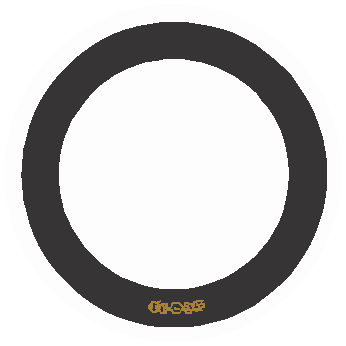 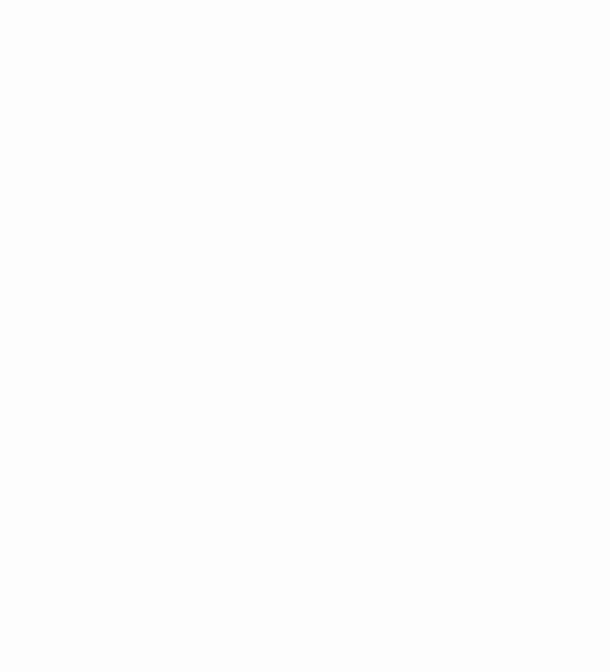 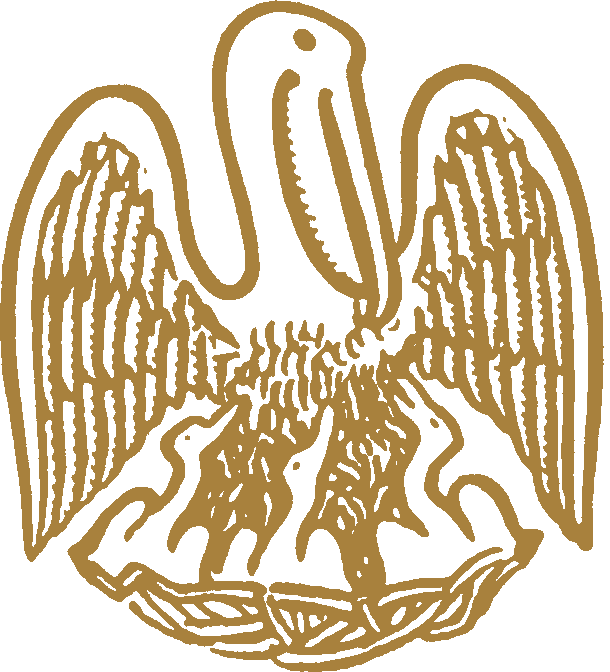 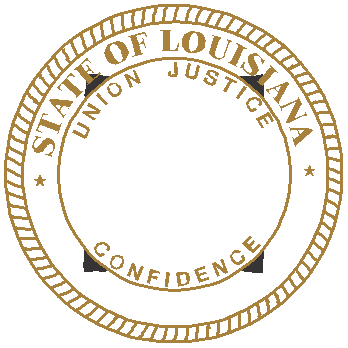 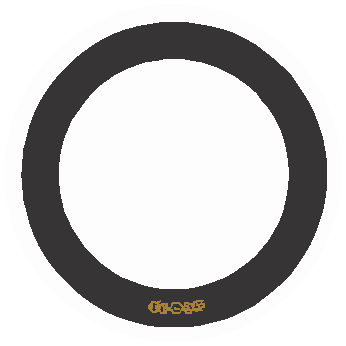 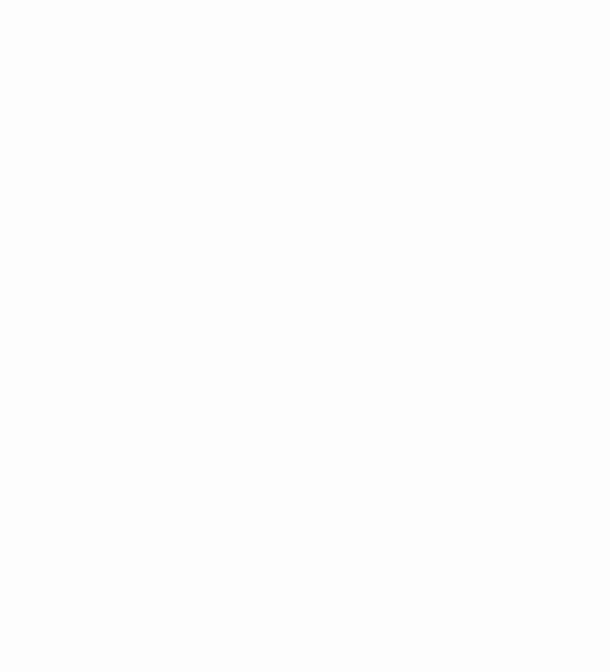 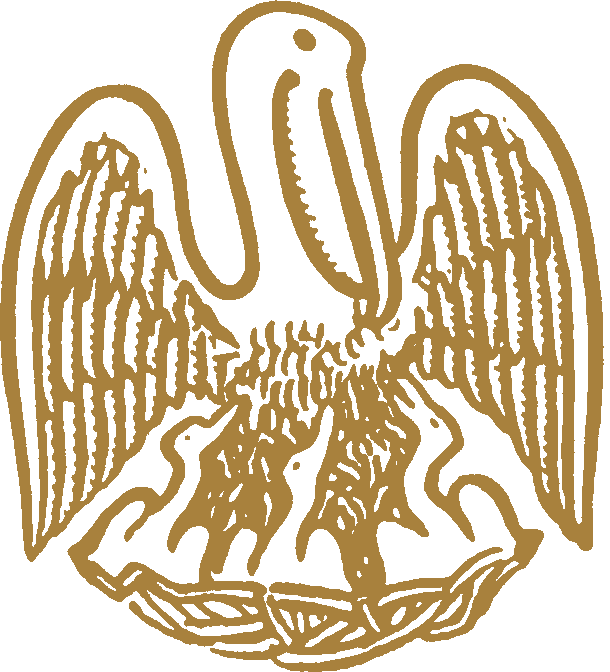 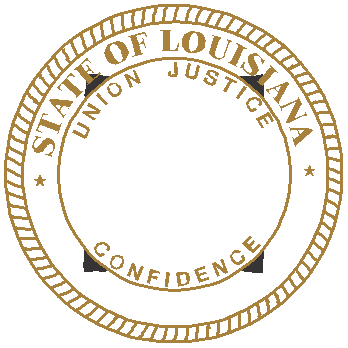 Commercial board MeetingAgenda – October 20, 2016<Amended>ROLL CALL – Ms. Tarah Revette PLEDGE OF ALLEGIANCE – Mr. Christopher N. Stuart, MemberINVOCATION & INTRODUCTION – Judge Darrell White, Retired, Hearing OfficerConsideration of the September 15, 2016 Commercial Board Meeting Minutes.Welcome / Introductions – Mr. Michael McDuff, Executive DirectorNEW BUSINESSCompliance HearingS: Mike Jones Electric, Inc., West Monroe, Louisiana – Consideration of an alleged violation for acting as a contractor to perform work without possessing a Louisiana State contractor’s license on the 611 Darbonne View ($19,500.00) in West Monroe, Louisiana. La. R.S. 37:2160(A)(1).Smith Service, LLC, West Monroe, Louisiana – Consideration of an alleged violation for acting as a contractor to perform work without possessing a Louisiana State contractor’s license on the Mad Jack’s Kitchen project ($12,456.00) in Columbia, Louisiana. La. R.S. 37:2160(A)(1).Drew Concrete Works, LLC, Baton Rouge, Louisiana – Consideration of an alleged violation for acting as a contractor to perform work without possessing a Louisiana State contractor’s license on the Juban Court Apartments Parking Lot Expansion project ($53,000.00) in Denham Springs, Louisiana. La. R.S. 37:2160(A)(1).Jay McDonald d/b/a McDonald Construction, Inc., Ball, Louisiana – Consideration of an alleged violation for acting as a contractor to perform work without possessing a Louisiana State contractor’s license on the Tioga Elementary Addition project ($70,000.00) in Ball, Louisiana. La. R.S. 37:2160(A)(1).a)	MBD Maintenance, LLC, Baton Rouge, Louisiana – Consideration of an alleged violation for entering into a contract with an unlicensed contractor to perform work on the Mentorship Academy project ($175,000.00) in Baton Rouge, Louisiana.  La. R.S. 37:2158(A)(4).b)	S&E Plumbing, LLC, Denham Springs, Louisiana – Consideration of an alleged violation for acting as a contractor to perform work without possessing a Louisiana State contractor’s license on the Mentorship Academy project ($99,500.00) in Baton Rouge, Louisiana. La. R.S. 37:2160(A)(1).6. 	a)	Arlington Construction Services, LLC, Birmingham, Alabama – Consideration of an alleged violation for entering into a contract with multiple unlicensed contractors to perform work on the Tapestry at Long Farm Apartment project ($28,605,000.00) in Baton Rouge, Louisiana.  La. R.S. 37:2158(A)(4).b)	Concrete Services, LLC, Jemison, Alabama – Consideration of an alleged violation for acting as a contractor to perform work without possessing a Louisiana State contractor’s license on the Tapestry at Long Farm Apartments project ($668,849.40) in Baton Rouge, Louisiana. La. R.S. 37:2160(A)(1).7. 	a)	All Star Land, LLC, Baton Rouge, Louisiana – Consideration of an alleged violation for entering into a contract with multiple unlicensed contractors to perform work on the All Star Toyota Showroom Renovation project ($1,500,000.00) in Baton Rouge, Louisiana.  La. R.S. 37:2158(A)(4).b)	Audubon Glass Works, LLC, Prairieville, Louisiana – Consideration of an alleged violation for acting as a contractor to perform work without possessing a Louisiana State contractor’s license on the All Star Toyota Showroom Renovation project ($52,771.00) in Baton Rouge, Louisiana. La. R.S. 37:2160(A)(1).8.	Axiom DR Construction, LLC, Spring, Texas – Consideration of an alleged violation for entering into a contract with an unlicensed contractor to perform work on the At Home Store project ($6,400,000.00) in Lafayette, Louisiana.  La. R.S. 37:2158(A)(4).9.	Ink Construction, LLC, Wichita, Kansas – Consideration of an alleged violation for acting as a contractor to perform work without possessing a Louisiana State contractor’s license on the Freddy’s Frozen Custard & Steakburgers project ($677,645.98) in Baton Rouge, Louisiana. La and the Freddy’s Frozen Custard & Steakburgers project ($846,825.00) in Lafayette, Louisiana. La. R.S. 37:2160(A)(1).10.	Pannell’s Associated Electric, Inc., Shreveport, Louisiana – Consideration of an alleged violation for entering into a contract with an unlicensed contractor and for entering into a contract in a name other than the name which appears on the official records of the Board for the current license on the Marksville Square Apartments project ($28,100.00) in Marksville, Louisiana and the Opelousas Manor Apartments project ($28,100.00) in Opelousas, Louisiana. La. R.S. 37:2158(A)(4)(3) and Rules and Regulations Section 109(A).STATUTORY CITATIONS:OLD BUSINESSE. 	COMPLIANCE HEARINGS/CONTINUANCES:1.	Craig Stephen Pardue, Vidalia, Louisiana – Consideration of an alleged violation for abandoning without justification or deviating from plans without consent of the owner, for making a material misrepresentation in the procurement of a contract and for entering into a contract in a name other than the name which appears on the official records of the Board for the current license on the Ainsworth HVAC Replacement project ($19,450.00) in Vidalia, Louisiana. La. R.S. 37:2175.2(A)(2)(4) and 2158(A)(3) and Rules and Regulations Section 109(A).2.	Kevin & Chris Stewart d/b/a Gafford Construction & Designs, Houma, Louisiana – Consideration of an alleged violation for acting as a contractor to perform work without possessing a Louisiana State contractor’s license on the Adventure Awaits Daycare project ($220,800.00) in Gray, Louisiana. La. R.S. 37:2160(A)(1).F.	REQUESTS FOR REHEARING:1.	Acme Exteriors, LLC, Metairie, Louisiana – Consideration of an alleged violation for acting as a contractor to perform work without possessing a Louisiana State contractor’s license on the Village de Province Apartment Roofing project ($204,561.00) in Baton Rouge, Louisiana and on the Chateau Audubon Apartments project ($185,960.00) in Thibodaux, Louisiana. La. R.S. 37:2160(A)(1).Decision at the September 15, 2016 Commercial Meeting MinutesNo one was present on behalf of ACME EXTERIORS, LLC. Mr. Meredith made a motion to find ACME EXTERIORS, LLC to be in violation. Mr. Jones seconded. The motion passed. Mr. Meredith made a motion to assess the maximum fine plus $500 in administrative costs. Mr. Talbot seconded. The motion passed.2.	T’s Concrete Services, LLC, Denham Springs,  Louisiana – Consideration of an  alleged violation for acting as a contractor to perform work without possessing a Louisiana State contractor’s  license  on  the  New  Best  Western  Hotel  project  ($91,828.36)  in  Walker, Louisiana. La. R.S. 37:2160(A)(1).Decision at the July 21, 2016 Commercial Meeting MinutesNo one was present on behalf of T’S CONCRETE SERVICES, LLC. Mr. Dupuy made a motion to find T’S CONCRETE SERVICES, LLC to be in violation. Mr. Jones seconded. The motion passed. Mr. Dupuy made a motion to assess the maximum fine plus $500 in administrative costs. Mr. Graham seconded. The motion passed.<G.	RESOLUTION – Purchase of Land> H.	COMMITTEE REPORTS:	1.	Report from the Staff – Ms. Dupuy	2.	Building Committee – Mr. Graham	3.	Classification and Testing Committee – Mr. Gallo	4.	Legislative/Rules and Regulations Committee – Mr. Fenet	5.	Finance Committee – Mr. Dupuy 6.	Residential Building Committee – Mr. JonesI.	Consideration of additional classifications for residential licenses, residential applications, and home improvement registrations applications as listed and attached to the agenda, and actions of the October 19, 2016 Residential Building Subcommittee. (Pages 5-36)J.	Consideration of reciprocity and exemption requests as listed and attached to the agenda. (Pages 37-40)K.	Consideration of mold remediation application as listed and attached to the agenda. (Page 41-42)L.	Consideration of additional classifications as listed and attached to the agenda. (Pages 43-45)M.	Consideration of commercial applications as listed and attached to the agenda. (Pages 46-56)EXECUTIVE SESSION (IF Necessary)ADJOURNMENT*Applications issued once all requirements were met.Additional classifications for residential licenses(Pending all requirements being met)Company Name/Classification										Lic. No.LA CUSTOM CONSTRUCTION, LLC	87929	17301 Jefferson Highway, Suite 1B, Baton Rouge, LA, 70817	RESIDENTIAL SWIMMING POOLSOXBOW COURT LLC	8820805527 Willow Street, New Orleans, LA 70115	RESIDENTIAL SWIMMING POOLSResidential Applications FOR LICENSE(Pending All Requirements Being Met)COMPANY NAMESA & G CONSULTING SERVICES, LLC
P.O. Box 974, Purvis, MS 39475RESIDENTIAL FRAMINGA & H BUILDING AND CONSTRUCTION LLC
3937 Pines Road Ste. C, Shreveport, LA 71119RESIDENTIAL BUILDING CONTRACTOR*A.B.V. CONSTRUCTION, LLC
37546 Trails End Street, Prairieville, LA 70769RESIDENTIAL BUILDING CONTRACTOR*A-1 CONTRACTORS OF LOUISIANA, INC.
404 Sable Drive, Arabi, LA 70032RESIDENTIAL BUILDING CONTRACTORA. WILLIAMS ENTERPRISES, INC.
P. O. Box 8747, Shreveport, LA 71148RESIDENTIAL BUILDING CONTRACTORAAA GENERAL CONTRACTORS, INC.
P.O. Box 904, Alexander City, AL 35011RESIDENTIAL BUILDING CONTRACTOR*ACI FACILITY SUPPORT, LLC
1048 Florida Street, Baton Rouge, LA 70802RESIDENTIAL BUILDING CONTRACTOR*ACME HOUSE RAISING LLC
303 Covington Street, Madisonville, LA 70447RESIDENTIAL BUILDING CONTRACTORADVANCED CONTRACTING ENTERPRISES, INC.
740 Double J Road, Covington, LA 70433RESIDENTIAL BUILDING CONTRACTORADVANTAGE SIGNS & CONTRACTORS L.L.C.
5510 Lavey Lane, Baker, LA 70714RESIDENTIAL BUILDING CONTRACTORAHL-INTERIORS LLC
32270 7th Street, Metairie, LA 70002RESIDENTIAL BUILDING CONTRACTORALLENS B. CONTRACTOR LLC
12912 Driftwood Drive, Baker, LA 70714RESIDENTIAL BUILDING CONTRACTORAMBER CONSTRUCTION COMPANY, INC.
P. O. Box 612, Lake Arthur, LA 70549RESIDENTIAL BUILDING CONTRACTORAMERICAN MAINTENANCE SPECIALISTS, L.L.C.
1296 Springwater Drive, Mandeville, LA 70471RESIDENTIAL BUILDING CONTRACTORANGELO ADAMS CONSTRUCTION, LLC
3327 Grand Prairie Hwy, Washington, LA 70589RESIDENTIAL BUILDING CONTRACTORAPTAKER CONSTRUCTION, LLC
10101 Siegen Lane, 4C, Baton Rouge, LA 70810RESIDENTIAL BUILDING CONTRACTORAREA WIDE CONTRACTORS L.L.C.
3016 Broadway Ave., Alexandria, LA 71302RESIDENTIAL FRAMING*ARKEL CONSTRUCTORS, LLC
1048 Florida St, Baton Rouge, LA 70802RESIDENTIAL BUILDING CONTRACTOR*ASHLEY SAVARINO UNLIMITED CONSTRUCTION, LLC
1000 Justin Road, Metairie, LA 70001RESIDENTIAL BUILDING CONTRACTORAVN CONSTRUCTION, INC.
1055 Scarlet Oak Lane, Mandeville, LA 70448RESIDENTIAL BUILDING CONTRACTOR*A-Z UNLIMITED CONCRETE, L.L.C.
7771 Greenwell Street, Baton Rouge, LA 70812RESIDENTIAL BUILDING CONTRACTOR*BAROWKA AND BONURA ENGINEERS AND CONSULTANTS, L.L.C.
209 Canal Street, Metairie, LA 70005RESIDENTIAL BUILDING CONTRACTORBAUM ENVIRONMENTAL GROUP, INC.
P.O. Box 886, Baton Rouge, LA 70821RESIDENTIAL BUILDING CONTRACTOR*BAYOU BENGAL, L.L.C.
11616 Industriplex Blvd, Unit 18, Baton Rouge, LA 70809RESIDENTIAL BUILDING CONTRACTOR*BENGAL CONTRACTING, LLC
14067 Shadow Ridge Lane, Prairieville, LA 70769RESIDENTIAL BUILDING CONTRACTORBENGE LANDSCAPE, L.L.C.
1720 Mayan Lane, Metairie, LA 70005-1324RESIDENTIAL BUILDING CONTRACTORBERNARD, STEPHEN
6502 Green Briar Lane
Shreveport, LA 71107BETHANY BUILDERS, LLC
5106 Marigny Street, New Orleans, LA 70122RESIDENTIAL BUILDING CONTRACTOR*BIGFOOT INC
3661 A Hwy 1 South, Port Allen, LA 70767RESIDENTIAL BUILDING CONTRACTORBKD PROPERTIES OF LAFAYETTE, LLC
103 Dairyman Lane, Lafayette, LA 70506RESIDENTIAL BUILDING CONTRACTOR*BL STRYKER LLC
4520 Highway 56, Chauvin, LA 70344RESIDENTIAL BUILDING CONTRACTORBLACKSTONE CONSTRUCTION, L.L.C.
PO Box 1149, Destrehan, LA 70047RESIDENTIAL BUILDING CONTRACTORBLD SERVICES, LLC
2424 Tyler Street, Kenner, LA 70062RESIDENTIAL BUILDING CONTRACTOR*BLUE SKY ELECTRIC, LLC
10201 Patterson Road, New Orleans, LA 70131RESIDENTIAL BUILDING CONTRACTORBMC SERVICES INC.
P.O. Box 12685, Alexandria, LA 71315RESIDENTIAL BUILDING CONTRACTORBROOKE CRAIN CONSTRUCTION LLC
14155 Hwy 73 Unit 41, Prairieville, LA 70769RESIDENTIAL BUILDING CONTRACTOR*BRUNT CONSTRUCTION, INC.
P. O. Box 940, Independence, LA 70443RESIDENTIAL BUILDING CONTRACTORBRYANT HOMES, LLC
PO Box 4598, Biloxi, MS 39535RESIDENTIAL BUILDING CONTRACTORBRYANT PERKINS HEATING & AIR LLC
25660 Highway 1032, Denham Springs, LA 70726RESIDENTIAL BUILDING CONTRACTORBUA BUILDERS LLC
8721 Darby Lane, River Ridge, LA 70123RESIDENTIAL BUILDING CONTRACTORBUSHNELL CONTRACTING, LLC
2482 Manchester Road, Iowa, LA 70647RESIDENTIAL BUILDING CONTRACTOR*C-PORT CONSTRUCTION, LLC
1043 Creek Ct., Mandeville, LA 70448RESIDENTIAL BUILDING CONTRACTORCADS CONSTRUCTION, L.L.C.
2724 Koonce Rd., Sulphur, LA 70663RESIDENTIAL BUILDING CONTRACTORCAJUN STUCCO, INC.
120 Laken Ln, Lafayette, LA 70508RESIDENTIAL MASONRY/STUCCOCALLIHAN CONSTRUCTION COMPANY, LLC
PO Box 78216, Baton Rouge, LA 70837RESIDENTIAL BUILDING CONTRACTORCAMERON CLESI FOUNDATIONS, L.L.C.
498 E. Chase Court, Mandeville, LA 70448RESIDENTIAL BUILDING CONTRACTORCARDENAS, ARACELI
215 Sand Beach Blvd Apt 901, Shreveport, LA 71105RESIDENTIAL BUILDING CONTRACTOR; RESIDENTIAL SWIMMING POOLS*CASTILLO CONSTRUCTION, LLC
609 Metairie Road, Suite 220, Metairie, LA 70005RESIDENTIAL BUILDING CONTRACTOR*CAZAN BROTHERS STUCCO, LLC
115 Claymore Drive, Lafayette, LA 70503RESIDENTIAL MASONRY/STUCCOCENTRIC GULF COAST, INC.
3500 N. Causeway Blvd., Suite 1442, Metairie, LA 70002RESIDENTIAL BUILDING CONTRACTORCHAR-RAY CONSTRUCTION, LLC
254 Gruner Rd, Metairie, LA 70001RESIDENTIAL BUILDING CONTRACTORCHAUVIN CUSTOM HOMES LLC
125 Lake Catherine Drive, Luling, LA 70070RESIDENTIAL BUILDING CONTRACTORCHEROKEE PLUMBING, L.L.C.
4725 Myrle St, Addis, LA 70710RESIDENTIAL BUILDING CONTRACTORCHURCH UNITED FOR COMMUNITY DEVELOPMENT, THE
P.O. Box 837, Gonzales, LA 70707RESIDENTIAL BUILDING CONTRACTORCLASS A REMODELING OF NORTH LA, LLC
813 Lark Avenue, Shreveport, LA 71105RESIDENTIAL FRAMINGCLEAR RESTORATION, LLC
11890 Boylan Avenue, Baton Rouge, LA 70809RESIDENTIAL BUILDING CONTRACTORCOBALT CONSTRUCTION, INC.
92 Chamale Cove, Slidell, LA 70460RESIDENTIAL BUILDING CONTRACTOR*COLDEWY CORPORATION
644 Papworth Avenue, Metairie, LA 70005RESIDENTIAL BUILDING CONTRACTORCOMFORT CONSTRUCTION COMPANY, INC.
32469 Mercier Road, Denham Springs, LA 70706RESIDENTIAL BUILDING CONTRACTORCOMMERCIAL ELECTRIC COMPANY OF ALEXANDRIA, LLC
P.O. Box 12446, Alexandria, LA 71315RESIDENTIAL BUILDING CONTRACTORCOMPLIANCE SAFETY & PROTECTION LLC
616 North Bankston Drive, Bogalusa, LA 70427RESIDENTIAL BUILDING CONTRACTORCORNERSTONE CONSTRUCTION & DEVELOPMENT CO., LLC
16750 Cicero Ave, Baton Rouge, LA 70816RESIDENTIAL BUILDING CONTRACTORCPI CONSTRUCTION, LLC
4410 Leisure Time Dr, Diamond Head, MS 39525RESIDENTIAL BUILDING CONTRACTORCREDEUR CONSTRUCTION, LLC
129 W Balfa Lane, Eunice, LA 70535RESIDENTIAL BUILDING CONTRACTOR*CRESCENT FOUNDATIONS, LLC
101 West 27th Street, Kenner, LA 70062RESIDENTIAL PILE DRIVING*CULTON 4 RESTORATION LLC
2579 Highway 171, DeRidder, LA 70634-5752RESIDENTIAL BUILDING CONTRACTORCUSTOM MILLWORK, INC.
294 Industrial Blvd, Mansura, LA 71350RESIDENTIAL BUILDING CONTRACTORDAILEY'S IRON WORKS & MACHINE, INC.
P. O. Box 294, Crowley, LA 70526RESIDENTIAL BUILDING CONTRACTOR*DCF CONSTRUCTION AND SUPPLY LLC
5 Fox Trot Cove, Haughton, LA 71037RESIDENTIAL BUILDING CONTRACTOR*DIEUDONNE ENTERPRISES, INC.
P.O. Box 23686, New Orleans, LA 70123RESIDENTIAL BUILDING CONTRACTORDONLIN CONSTRUCTION, LLC
P. O. Box 691, Larose, LA 70373RESIDENTIAL BUILDING CONTRACTORDOUBLE C. CONCRETE, INC.
P. O. Box 8, Fisher, LA 71426RESIDENTIAL FOUNDATIONSDOUCET SERVICES, LLC
209 N. Luke St., Ste 102, Lafayette, LA 70506RESIDENTIAL BUILDING CONTRACTORDOUGLAS CABINET CO., INC.
1683 Hwy 821, Ruston, LA 71270RESIDENTIAL BUILDING CONTRACTORDR MAINTENANCE LLC
P. O. Box 52812, Baton Rouge, LA 70892RESIDENTIAL BUILDING CONTRACTORDUCK RIDGE, LLC
3412 Story Park Blvd, Meraux, LA 70075RESIDENTIAL BUILDING CONTRACTOR*DUMAS CONSTRUCTION, LLC
140 Carey Lane, Minden, LA 71055RESIDENTIAL BUILDING CONTRACTORECHO BUILD LLC
1800 Riverside Drive, Monroe, LA 71201RESIDENTIAL BUILDING CONTRACTORELITE ROOFING & CONSTRUCTION, L.L.C.
P. O. Box 1053, Breaux Bridge, LA 70517RESIDENTIAL BUILDING CONTRACTORELITE SOUTHERN HOMES LLC
221 Highland Crest Dr, Covington, LA 70435RESIDENTIAL BUILDING CONTRACTOR*ELITE SOUTHERN SOLUTIONS, LLC
4402 Werner Drive, New Orleans, LA 70126RESIDENTIAL BUILDING CONTRACTOREQ SOLUTIONS, LLC
1341 Carbon Loop, Ville Platte, LA 70586RESIDENTIAL BUILDING CONTRACTORERNEST E. ROBERTSON CONSTRUCTION LLC
432 West Grant St, Baton Rouge, LA 70802RESIDENTIAL BUILDING CONTRACTORESTESS CONSULTING SERVICES LLC
434 Kingston Plantation Blvd, Benton, LA 71006RESIDENTIAL BUILDING CONTRACTORFALLON INVESTMENTS LLC
58382 Holly Drive, Slidell, LA 70460RESIDENTIAL BUILDING CONTRACTORFCA CONSTRUCTION LLC
5609 Crawford St Suite A, Harahan, LA 70123RESIDENTIAL BUILDING CONTRACTORFLEMINGS & FLEMINGS CONSTRUCTION, INC.
16718 Centurion Avenue, Baton Rouge, LA 70816RESIDENTIAL BUILDING CONTRACTOR*FLORES, EDUARDO
1045 A Nanny Road Lot#2, Breaux Bridge, LA 70517RESIDENTIAL BUILDING CONTRACTORFORCE CONSTRUCTION OF LA LLC
36553 Shadow Lane, Prairieville, LA 70769RESIDENTIAL BUILDING CONTRACTORFOSTER-SOMERLED ENTERPRISES, L.L.C.
910 Pierremont Road, Suite 410, Shreveport, LA 71106RESIDENTIAL BUILDING CONTRACTORFREEDOM BUILDERS AND DEMOLITION, LLC
10404 Cherrylake Court, Baton Rouge, LA 70810RESIDENTIAL BUILDING CONTRACTORFREEMAN INSULATION, L.L.C.
320 McKinley St., Monroe, LA 71201RESIDENTIAL BUILDING CONTRACTORG.L. CATALINOTTO ENTERPRISES, INC.
8700 24th Street, Metairie, LA 70003RESIDENTIAL BUILDING CONTRACTOR*G.L. SULLIVAN SR. CONTRACTOR, LLC
P. O. Box 729, Denham Springs, LA 70727-0729RESIDENTIAL BUILDING CONTRACTORGEORGE GEKAKIS INC.
2655 So. Rainbow #401, Las Vegas, NV 89146RESIDENTIAL BUILDING CONTRACTORGLENCOE RESTORATION GROUP, LLC
301 Main Street, Baton Rouge, LA 70801RESIDENTIAL BUILDING CONTRACTOR*GO CONSTRUCTION MANAGEMENT LLC
10015 Chestnut Drive, Baton Rouge, LA 70809RESIDENTIAL BUILDING CONTRACTORGOMEZ CONSTRUCTION LLC
10987 Worthington Ave., Baton Rouge, LA 70815RESIDENTIAL BUILDING CONTRACTORGOODSON CONSTRUCTION, LLC5213 Cicero Dr., Darrow, LA 70725RESIDENTIAL FOUNDATIONS*GOTCHA COVERED CONSTRUCTION, LLC
31736 Tickfaw Acres Road, Holden, LA 70744RESIDENTIAL BUILDING CONTRACTORGR GRIFFIN ROOFING AND RESTORATION LLC
7989 Longwood Drive, Denham Springs, LA 70726RESIDENTIAL BUILDING CONTRACTORGREENSCAPE HORTICULTURE
2604 Creole Street, Lake Charles, LA 70601RESIDENTIAL BUILDING CONTRACTOR*GUINN CONSTRUCTION, LLC
1616 Industrial Drive, Jennings, LA 70546RESIDENTIAL BUILDING CONTRACTORGUITREAU, SCOTT LLOYD
12202 Laurel Ridge Rd, St. Amant, LA 70774RESIDENTIAL BUILDING CONTRACTORGULF COAST INDUSTRIAL CONTRACTORS LLC
P.O. Box 1418, Gray, LA 70359RESIDENTIAL BUILDING CONTRACTORH & O INVESTMENTS, LLC
17425 Opportunity Drive, Baton Rouge, LA 70817RESIDENTIAL BUILDING CONTRACTORHEIDELBERG ACCOUNTING SERVICES, INC.
7013 Pinebrook Drive, New Orleans, LA 70113RESIDENTIAL BUILDING CONTRACTORHERNANDEZ CONSTRUCTION COMPANY, LLC
721 Randolph St, Harahan, LA 70123RESIDENTIAL BUILDING CONTRACTORHI -TECH TOWER SERVICES, INC.
75412 Hwy 25, Covington, LA 70535RESIDENTIAL BUILDING CONTRACTORHICKS ENTERPRISES, INC.
P. O. Box 6546, Lake Charles, LA 70606RESIDENTIAL BUILDING CONTRACTORHODGES, JACOB WORTH
6667 West Park Ave, Houma, LA 70364RESIDENTIAL BUILDING CONTRACTORHOLLIER'S HOME IMPROVEMENT CO., INC.
320 E. Vincent Street, Maurice, LA 70555RESIDENTIAL BUILDING CONTRACTORHOLLIER'S SPECIALTY ROOFING, INC.
320 E. Vincent Street, Maurice, LA 70555RESIDENTIAL BUILDING CONTRACTORHOME PERFECTION GENERAL CONTRACTORS, INC.
P. O. Box 787, Alabaster, AL 35007RESIDENTIAL BUILDING CONTRACTORHOWARD, JACK LYNN
9655 Perkins Rd Sutie C234, Baton Rouge, LA 70810RESIDENTIAL BUILDING CONTRACTORHUTCHINSON, BRADLEY J.
10925 N Oak Hills Pkwy, Baton Rouge, LA 70810RESIDENTIAL BUILDING CONTRACTORHUNT RAGUSA GENERAL CONTRACTORS, INC.
P.O. Box 886, Independence, LA 70443RESIDENTIAL BUILDING CONTRACTOR*HYDE CONSTRUCTION LLC
133 Caroline Ave., River Ridge, LA 70123RESIDENTIAL BUILDING CONTRACTOR*IBERT GROUP, LIMITED,THE
P. O. Box 791840, New Orleans, LA 70179RESIDENTIAL BUILDING CONTRACTOR*ICONIC CONSTRUCTION, INC. NOLA
302 Saint John St., Madisonville, LA 70447RESIDENTIAL BUILDING CONTRACTORIDIM CONSTRUCTION LLC
P. O. Box 909, Carencro, LA 70520RESIDENTIAL BUILDING CONTRACTORINNOVATIVE BUILDING SOLUTIONS LLC SOUTHEAST
P. O. Box 1187, Fairhope, AL 36533RESIDENTIAL BUILDING CONTRACTORINTEGRITY MAINTENANCE SOLUTIONS, L.L.C.
721 Government St., Suite 103-275, Baton Rouge, LA 70802-6054RESIDENTIAL BUILDING CONTRACTOR*J.E.S., INC.
P. O. Box 49, St. Joseph, LA 71366RESIDENTIAL BUILDING CONTRACTORJ WELTON BUILDER LLC
441 Merritt Rd, Benton, LA 71006RESIDENTIAL BUILDING CONTRACTOR*JC SNIDER CONSTRUCTION, L.L.C.
P.O. Box 4772, Lake Charles, LA 70605RESIDENTIAL BUILDING CONTRACTORJDP CONTRACTORS, INC.
40501 Cross Ridge Ave, Gonzales, LA 70737RESIDENTIAL BUILDING CONTRACTORJEEM DEVELOPMENT, LLC
9731 Vincent Trace, Denham Springs, LA 70726RESIDENTIAL BUILDING CONTRACTOR*JODI A. MIRE L.L.C.
17310 E Degage Dr Suite E, Prairieville, LA 70769RESIDENTIAL BUILDING CONTRACTORJOHNSON, BARBAROSA
43135 Bloomingpark Street, Lancaster, CA 03536RESIDENTIAL BUILDING CONTRACTORJOHNSON, STEPHEN HOLMES
1933 Pauger St, New Orleans, LA 70116RESIDENTIAL FRAMING*JOSEPH HARDY CONSTRUCTION, INC.
P. O. Box 642, Sulphur, LA 70664RESIDENTIAL BUILDING CONTRACTORJOSH GRANT LLC
PO Box 61, Start, LA 71279RESIDENTIAL FOUNDATIONS (SUBCONTRACT LABOR ONLY)JRC INCORPORATED
2098 Tom Austin Highway, Greenbrier, TN 37172RESIDENTIAL BUILDING CONTRACTORJRE, LLC
34060 Hwy 405, White Castle, LA 70788RESIDENTIAL BUILDING CONTRACTOR; RESIDENTIAL ROOFING*KEITH SHARON MASONRY, L.L.C.
10812 Landfair Avenue, Baton Rouge, LA 70818RESIDENTIAL BUILDING CONTRACTORKTB PROPERTIES, L.L.C.
19639 Southern Hills Avenue, Baton Rouge, LA 70809RESIDENTIAL BUILDING CONTRACTORL & L ERECTORS, INC
PO Box 1058, Elton, LA 70532RESIDENTIAL BUILDING CONTRACTORLAFRANCE CONSTRUCTION, INC.
2107 Dartmouth Street, Terrytown, LA 70056RESIDENTIAL BUILDING CONTRACTORLAGNIAPPE CONSTRUCTORS, LLC
17310 S Harrell's Ferry Rd, Baton Rouge, LA 70816RESIDENTIAL BUILDING CONTRACTORLEADERMAN SERVICE GROUP LLC
627 School Street, Houma, LA 70360RESIDENTIAL BUILDING CONTRACTORLENARD AND WATLEY CONCRETE CONSTRUCTION, L.L.C.
1636 Luebenia Road, Calhoun, LA 71225RESIDENTIAL FOUNDATIONSLENARD CONCRETE, L.L.C.
448 Jim Arrant Road, West Monroe, LA 71292RESIDENTIAL BUILDING CONTRACTORLISA RAYE INVESTMENTS, L.L.C.
16 Furman Drive, Kenner, LA 70065RESIDENTIAL BUILDING CONTRACTORLOMBARDO ENTERPRISE INC.
30012 Hubert Jenkins Road, Bogalusa, LA 70427-6952RESIDENTIAL BUILDING CONTRACTOR*LUSTER GROUP, LLC, THE
P.O. Box 3052, Baton Rouge, LA 70821RESIDENTIAL BUILDING CONTRACTOR*M&J ROOF CONSULTANT LLC.
7809 Airline Dr., Suite 305 B, Metairie, LA 70003RESIDENTIAL ROOFING*MAGINNIS CONSTRUCTION COMPANY, LLC
P. O.Box 1328, St. Francisville, LA 70775RESIDENTIAL BUILDING CONTRACTORMAGNOLIA STATE CONSTRUCTION, LLC
136 Evanshel Ln, Alexandria, LA 71303RESIDENTIAL BUILDING CONTRACTORMANCAMPS, L.L.C.
P. O. Box 81797, Lafayette, LA 70598RESIDENTIAL BUILDING CONTRACTORMATT PIERCE MASONRY, INC.
1838 Chevelle Drive, Baton Rouge, LA 70806-8409RESIDENTIAL MASONRY/STUCCO*MATTHEWS GENERAL CONTRACTORS, LLC
11802 Cloverland Court, Baton Rouge, LA 70809RESIDENTIAL BUILDING CONTRACTORMCTIRE, CHRISTOPHER BRUCE
12179 Providence Road, Shreveport, LA 71129RESIDENTIAL BUILDING CONTRACTORMCVAY, STACY RAY
63 Cooper Lane, Oak Ridge, LA 71264RESIDENTIAL BUILDING CONTRACTOR*MEGO CONSTRUCTION LLC
1306 Bonnabel Blvd., Metairie, LA 70005RESIDENTIAL BUILDING CONTRACTOR*MGN CAPITAL ENTERPRISES LLC
10357 Sherrie Lane, Denham Springs, LA 70726RESIDENTIAL BUILDING CONTRACTORMICON SERVICES, INC.
59448 Hwy 10, Bogalusa, LA 70427RESIDENTIAL BUILDING CONTRACTOR*MITCHELL CONSTRUCTION COMPANY, INC.
1040 Pearl Drive, Bossier City, LA 71111RESIDENTIAL BUILDING CONTRACTORMORALES CONSULTING GROUP LLC
1305 Shirley Drive, Metairie, LA 70001RESIDENTIAL BUILDING CONTRACTORMORVAN, GREGORY REX
P.O. Box 5, Keithville, LA 71047RESIDENTIAL BUILDING CONTRACTORMUHAMMAD, ERNEST L.
3005 Barlow St, Monroe, LA 71201RESIDENTIAL BUILDING CONTRACTORMULTI-FAMILY DRYWALL, INC.
730 Napoleon Avenue, New Orleans, LA 70115RESIDENTIAL BUILDING CONTRACTORMYERS CONSTRUCTION & DEVELOPMENT LLC
25298 Old Greenwell Springs Rd, Greenwell Springs, LA 70739RESIDENTIAL BUILDING CONTRACTORNATIONAL AIR, L.L.C.
2544 Cedar Lawn Drive, Marrero, LA 70072RESIDENTIAL BUILDING CONTRACTORNELSON RESIDENTIAL GROUP LLC
36791 Greenwell Springs Rd, Greenwell Springs, LA 70739RESIDENTIAL BUILDING CONTRACTORNEW INDUSTRIES, LLC
P. O. Box 2176, Morgan City, LA 70381-2176RESIDENTIAL BUILDING CONTRACTOR*NRK CONSTRUCTION, LLC
1624 Briarrose Dr, Baton Rouge, LA 70810RESIDENTIAL BUILDING CONTRACTORO'BRIEN'S RESPONSE CO., LLC
1637 E Lakeshore Dr, Baton Rouge, LA 70808RESIDENTIAL BUILDING CONTRACTOROLIVIER'S SERVICES, INC.
P.O. Box 3342, Lafayette, LA 70502RESIDENTIAL BUILDING CONTRACTORON POINT CONSTRUCTION, LLC
3440 East St. Bernard Hwy 1, Meraux, LA 70075RESIDENTIAL BUILDING CONTRACTORON TRACK CONSTRUCTION, LLC
21181 LA Highway 16, Denham Springs, LA 70726RESIDENTIAL BUILDING CONTRACTORONSITE SOLUTIONS LLC
P.O. Box 80768, Baton Rouge, LA 70898RESIDENTIAL BUILDING CONTRACTOR*P W COLLINS CONSTRUCTION LLC
1581 Midway Drive, Port Allen, LA 70767RESIDENTIAL BUILDING CONTRACTORPALMER INDUSTRIAL LLC
4144 Curtis Lane, Shreveport, LA 71109RESIDENTIAL BUILDING CONTRACTORPARTIN ROOFING, LLC
7516 Bluebonnet Blvd. #436, Baton Rouge, LA 70810RESIDENTIAL BUILDING CONTRACTORPEAK POINT CONSTRUCTION, LLC
7515 Jefferson Hwy. #323, Baton Rouge, LA 70806RESIDENTIAL BUILDING CONTRACTORPEARL GATES, INC.
P. O. Box 83313, Baton Rouge, LA 70884RESIDENTIAL BUILDING CONTRACTORPETRO PLUS CONSTRUCTION, INC.
P.O. Box 4009, Hammond, LA 70404RESIDENTIAL BUILDING CONTRACTORPGP & ASSOCIATES, LLC
912 Gerstner Memorial Drive, Lake Charles, LA 70601RESIDENTIAL BUILDING CONTRACTORPITRE CONCRETE, INC.
P. O. Box 249, Bourg, LA 70343RESIDENTIAL FRAMING; RESIDENTIAL FOUNDATIONSPIVOTAL ENGINEERING LLC
1515 Poydras St., Suite 1875, New Orleans, LA 70112RESIDENTIAL BUILDING CONTRACTORPIZZATI ENTERPRISES, INC
8135 Balter St., Metairie, LA 70003RESIDENTIAL BUILDING CONTRACTOR*PKP CONSTRUCTION, LLC
1920 N. Dorgenois Street, New Orleans, LA 70119RESIDENTIAL BUILDING CONTRACTOR*PONTCHARTRAIN MECHANICAL CO., INC.
716 Little Farms Ave., Metairie, LA 70003RESIDENTIAL BUILDING CONTRACTOR*PORTER DEVELOPMENT UNLIMITED, LLC
6008 Debore Dr., New Orleans, LA 70126RESIDENTIAL BUILDING CONTRACTORPREMIER SERVICE TEAM, LLC
11616 Industriplex Blvd., Ste. 25, Baton Rouge, LA 70809RESIDENTIAL BUILDING CONTRACTORPRO COMM CONSTRUCTION GROUP, LLC
310 Lac Iberville Dr, Luling, LA 70070RESIDENTIAL BUILDING CONTRACTORPROGRESSIVE DEVELOPMENT SERVICES LLC
PO Box 13233, New Orleans, LA 70185RESIDENTIAL BUILDING CONTRACTORRADCO ENTERPRISES, LLC
47155 Ewing Lane, Tickfaw, LA 70466RESIDENTIAL BUILDING CONTRACTOR*RAM CONSTRUCTION
2281 South Range Ave., Ste E, Denham Springs, LA 70726RESIDENTIAL BUILDING CONTRACTOR*REBEL BUILDERS, LLC
156 Cedar Drive, Belle Chasse, LA 70037RESIDENTIAL BUILDING CONTRACTOR*REED BUILDING SYSTEMS, INC.
4048 I-49 N Service Road, Opelousas, LA 70570RESIDENTIAL BUILDING CONTRACTORRHINO RHENOVATORS, LLC
1027 Enterprise Boulevard, Lake Charles, LA 70601RESIDENTIAL BUILDING CONTRACTORRICK SELLERS CONSTRUCTION, INC.
3232 27th Street, Metaire, LA 70001RESIDENTIAL BUILDING CONTRACTORRISK RESTORATION, L.L.C.
2 West 24th St, Kenner, LA 70062RESIDENTIAL BUILDING CONTRACTOR*RIVERA A/C SERVICES INC
3420 Roosevelt Blvd., Kenner, LA 70065RESIDENTIAL BUILDING CONTRACTORRIVERSIDE CONSTRUCTION LLC
2977 Fritchie Dr., Baton Rouge, LA 70809RESIDENTIAL BUILDING CONTRACTORRIVERSIDE ROOFING & CONSTRUCTION, INC.
5816 Plauche Street, Jefferson, LA 70123RESIDENTIAL BUILDING CONTRACTORRODGER BAKER CONSTRUCTION LLC
116 Emerald Drive, West Monroe, LA 71292RESIDENTIAL BUILDING CONTRACTORROMERO, WAYNE ALLEN
122 Calypso Lane, Rayne, LA 70578RESIDENTIAL BUILDING CONTRACTOR*ROY ANDERSON CORP
P.O. Box 2, Gulfport, MS 39502RESIDENTIAL BUILDING CONTRACTORROYAL DOMINION LLC
1109 Bonnabel Boulevard, Metairie, LA 70005-1537RESIDENTIAL BUILDING CONTRACTOR*RSS, LLC
1820 Belle Chasse Hwy., Suite 201, Gretna, LA 70056RESIDENTIAL BUILDING CONTRACTOR*RUSK CARPENTRY, L.L.C.
P.O. Box 21, Simmesport, LA 71369RESIDENTIAL BUILDING CONTRACTORRYAN HERRING CONSTRUCTION LLC
27515 Hwy 441, Holden, LA 70744RESIDENTIAL BUILDING CONTRACTOR*RYDER & RYDER, LTD
40481 Pumpkin Center Road, Hammond, LA 70403RESIDENTIAL BUILDING CONTRACTORS GOODWIN ROOF SERVICE, LLC
P.O. BOX 1714, Center, TX 75935RESIDENTIAL BUILDING CONTRACTORSAHENE CONSTRUCTION LLC.
PO Box 2201, Gonzales, LA 70707RESIDENTIAL BUILDING CONTRACTORSAMARITAN'S PURSE
P.O. Box 3000, Boone, NC 28607RESIDENTIAL BUILDING CONTRACTOR*SAUCIER'S PLUMBING LLC
2019 Tungoil Road, Pine Grove, LA 70453RESIDENTIAL BUILDING CONTRACTOR*SBB ENTERPRISES LLC
P.O. Box 5897, Lake Charles, LA 70606RESIDENTIAL BUILDING CONTRACTORSDRC CONSTRUCTION LLC
PO Box 82671, Baton Rouge, LA 70884RESIDENTIAL BUILDING CONTRACTORSEALEVEL CONSTRUCTION, INC.
PO Box 1037, Thibodaux, LA 70302RESIDENTIAL BUILDING CONTRACTORSELA CONSTRUCTION LLC
41409 Jodie Lane, Hammond, LA 70403RESIDENTIAL BUILDING CONTRACTOR*SERVICE RESTORATION AND CONSTRUCTION, INC.
2752 Galahad Drive, Baton Rouge, LA 70816-2417RESIDENTIAL BUILDING CONTRACTORSHIFFLETT EXTERIORS LLC
128 Santa Cruz Ct, Slidell, LA 70458RESIDENTIAL BUILDING CONTRACTORSID'S CARPENTRY, L.L.C.
2655 Patterson Road, Torbert, LA 70762RESIDENTIAL BUILDING CONTRACTORSJB GROUP, L.L.C.
P. O. Box 1751, Baton Rouge, LA 70821RESIDENTIAL BUILDING CONTRACTORSKY VAN INVESTMENTS CONSTRUCTION, LLC
14778 River Run Avenue, Baton Rouge, LA 70816RESIDENTIAL BUILDING CONTRACTORSMITH GLOBAL, LLC
7231 Hwy 84, Natchitoches, LA 71457RESIDENTIAL BUILDING CONTRACTORSMITTY'S ELECTRICAL SERVICES LLC
P. O. Box 15022, NewOrleans, LA 70175RESIDENTIAL BUILDING CONTRACTOR*SOMEBODY'S, L.L.C.
31934 Burgess Road, Denham Springs, LA 70726-1617RESIDENTIAL BUILDING CONTRACTORSOUTHEAST MATERIAL HANDLING,LLC
P.O. Box 78216, Baton Rouge, LA 70837RESIDENTIAL BUILDING CONTRACTORSOUTHERN ENTERPRISES LABORATORY SPECIALIST, INC.
14293 Bayou Terrace Drive, St. Amant, LA 70774RESIDENTIAL BUILDING CONTRACTORSOUTHERN H & H CONTRACTOR'S, LLC
234 Chase Drive, Bourg, LA 70343RESIDENTIAL BUILDING CONTRACTOR*SOUTHERN POST TENSION, LLC
51 Foxfire Lane, Alexandria, LA 71302-8636RESIDENTIAL BUILDING CONTRACTORSOUTHERN REFRIGERATION, L.L.C.
P. O. Box 1149, Destrehan, LA 70047RESIDENTIAL BUILDING CONTRACTORSOUTHERN STAR CONSTRUCTION COMPANY, INC.
P. O. Box 8968, Mandeville, LA 70470RESIDENTIAL BUILDING CONTRACTORSTAMFORD BUILDERS COMPANY, LLC
408 Baird Dr., Baton Rouge, LA 70808-6805RESIDENTIAL BUILDING CONTRACTOR*STEVENS CONSTRUCTION & DESIGN, LLC
P. O. Box 3818, Covington, LA 70434RESIDENTIAL BUILDING CONTRACTOR*STRATEGIC DEVELOPMENT GROUP, INC.
10447 Barringer Foreman Road, Baton Rouge, LA 70809RESIDENTIAL BUILDING CONTRACTORSTUCCO & BRICK WORKS, LLC
1774 Bellridge Dr., Baton Rouge, LA 70815RESIDENTIAL BUILDING CONTRACTORSUPREME RESTORATION, LLC
2837 Tchoupitoulas, New Orleans, LA 70115RESIDENTIAL BUILDING CONTRACTORTASK INDUSTRIES, LLC
8015 S. Tiger Bend Road, Baton Rouge, LA 70817RESIDENTIAL BUILDING CONTRACTORTECHNICAL SYSTEM SPECIALTIES, L.L.C.
P.O. Box 113462, Metairie, LA 70011RESIDENTIAL BUILDING CONTRACTOR*THERMO MECHANICS, INC.
21449 Marion Lane, Suite C, Mandeville, LA 70471RESIDENTIAL BUILDING CONTRACTOR*THOMAS INDUSTRIAL AND MECHANICAL CONSTRUCTORS LLC
28228 Highway 1070, Franklinton, LA 70438RESIDENTIAL BUILDING CONTRACTORTOROCON SERVICES, LLC
1366 E. Richey Rd., Houston, TX 77073RESIDENTIAL BUILDING CONTRACTOR*TRI-POINT INVESTMENTS, L.L.C.
405070 Pumpkin Center Rd, Hammond, LA 70403RESIDENTIAL BUILDING CONTRACTORTRIBAL INDUSTRIES, LLC
144 White Lane, Minden, LA 71111RESIDENTIAL BUILDING CONTRACTORTRINITY'S AFFORDABLE HOMES, L.L.C.
18133 Martha Drive, Zachary, LA 70791RESIDENTIAL BUILDING CONTRACTORTROPICAL POOLS & PALMS, LLC
10018 River Rd, St. Rose, LA 70087RESIDENTIAL BUILDING CONTRACTORUNIVERSAL MAINTENANCE SERVICES, L.L.C.
4931 Inniswold Road, Baton Rouge, LA 70809RESIDENTIAL BUILDING CONTRACTORURBAN DESIGN/BUILD COMPANY, L.L.C.
1450 William Street, Floor 2, Lake Charles, LA 70601RESIDENTIAL BUILDING CONTRACTORVANTEL, L.L.C.
PO Box 489, Lecompte, LA 71346RESIDENTIAL BUILDING CONTRACTORVENTURE DEVELOPMENT, LLC
103 Cypress Street, West Monroe, LA 71291RESIDENTIAL BUILDING CONTRACTOR*W. FREY CONSTRUCTION, INC.
P. O. Box 1563, Walker, LA 70785RESIDENTIAL BUILDING CONTRACTOR*WENDY CONSTRUCTION, LLC
732 Ontario Street, Shreveport, LA 71106RESIDENTIAL BUILDING CONTRACTORWEST LOUISIANA CONSTRUCTION COMPANY, LLC
369 Good Hope Road, Anacoco, LA 71403RESIDENTIAL BUILDING CONTRACTORWILSON PROPERTIES, INC. OF ALABAMA
801 North Patton Street, Florence, AL 35630RESIDENTIAL BUILDING CONTRACTOR*WILSON, DAVID K.
524 Hwy. 848, Columbia, LA 71418RESIDENTIAL BUILDING CONTRACTOR*ZENDAK CONSTRUCTION L.L.C.
205 Country Cottage Blvd., Montz,, LA 70068RESIDENTIAL BUILDING CONTRACTORHOME IMPROVEMENT REGISTRATION APPLICATIONS(Pending All Requirements Being Met)COMPANY NAMES*"TO THE FULL" CONSTRUCTION, LLC
43510 N. Pine Crest St., Gonzales, LA 70737-75351FIRST CONSTRUCTION LLC
2244 N. Sherwood Forest, Baton Rouge, LA 70815-1977A & S HOME BUILDERS LLC
348 Lula Wiley Rd, Marksville, LA 71351ABSOLUTE COMFORT HOME SERVICES, LLC
2651 Poydra Street, Suite 1523, New Orleans, LA 70119*ACCESSIBLE HOME, L.L.C.
519 Sabbath Rd., Youngsville, LA 70592-5953*ACTION RENOVATIONS, L.L.C.
4210 Hwy 311, Houma, LA 70360*AE CONSTRUCTIONS, INC
4937 Parkoaks Dr., Baton Rouge, LA 70816-4720*AGUILAR, DAVID ESEQUIEL
80 Summer Ln., Independence, LA 70443-4930ALBERT, JODY J.
123 Isle of Cuba Road, Schriever, LA 70395-3438ALL PRO PAINTING AND MORE LLC
408 Westin Oaks Dr., Hammond, LA 70401-3440*ALONSO CONSTRUCTION SERVICES LLC
14355 S. Harrells Ferry Rd. Apt.111, Baton Rouge, LA 70816-2692*ALPHA PAINTING SERVICES L.L.C.
7923 Bles Ave., Apt. C, Baton Rouge, LA 70810-1076*ANF CONSTRUCTION, LLC
9239 Mason Dr., Denham Springs, LA 70726-2755*ANTONIO RENOVATION LLC
106 Cambridge Ct., New Orleans, LA 70131-4010*ARCHIE HOME IMPROVEMENTS, L.L.C.
P. O. Box 83933, Baton Rouge, LA 70884-3933ARCHITECTURAL CREATIONS, L.L.C.
1119 North Blvd., Baton Rouge, LA 70802-4794AT CONSTRUCTION LLC
66261 Chris Kennedy Rd., Pearl River, LA 70452-4747*ATCHAFALAYA HOME IMPROVEMENTS L.L.C.
1269 Delmar Ave., Morgan Ctiy, LA 70380-5905*B & B BUILDERS, LLC
10432 Montrachet Drive, Baton Rouge, LA 70817B&B CONSTRUCTION & PAINTING LLC
12913 Danya Dr., Denham Springs, LA 70726-9701*B&B HANDYMAN SERVICES, LLC
108 Cornerstone Court, Carencro, LA 70520-6173B & J'S WORKSHOP LLC
4626 Idlewild Rd., Clinton, LA 70722-5035*B RICHARD CONSTRUCTION, L.L.C.
16339 Oakridge Drive, Prairieville, LA 70769-6229BAGENTS JR., JOHN WORD
13229 Babin Estates Dr., Gonzales, LA 70737-7789BALDWIN, PATRICK K.
2060 N. Harco Dr., Baton Rouge, LA 70815-2848BAYOU BOYZ CONSTRUCTION OF NEW ORLEANS, LLC
2800 Canal St., New Orleans, LA 70119-6802*BAYOU PAINTING & RENOVATION SERVICES, L.L.C.
251 Mendell Rd., Carencro, LA 70520-5742BCE INVESTMENTS, INC
214 Veterans Blvd, Denham Springs, LA 70726-4700BELL, PATTIE LADON
P. O. Box 2966, Reserve, LA 70084-2966*BEN CLARK HOME MAINTENANCE & RENTAL PROPERTIES, L.L.C.
4035 Beech St., Baton Rouge, LA 70805-2902*BEN JONES REMODELING LLC
12538 N. Oak Hills Pkwy, Baton Rouge, LA 70810-3239*BENFORD, CLAUDE ALLEN
9552 Deer Run Ave., Zachary, LA 70791-7519*BEST CHOICE LA LLC
10971 Worthington Ave., Baton Rouge, LA 70815-5342*BH2 CONSTRUCTION LLC
24510 Pecan Pointe, Plaquemine, LA 70764-6054*BIBBINS, CARLESIA CARMENA
7207 June Dr., Baker, LA 70714-5311BLOUIN, DALE FRANCIS
424 Mahogany St., La Place, LA 70068-4410BLUEPRINT VENTURES LLC
621 North Third St., Alexandria, LA 71301-8592BOGGS, PATRICK DANIEL
1064 BernIs Road, St. Martinville, LA 70582-7009BONE DRI WATER SOLUTIONS LLC
217 Radbrook Dr., Bossier City, LA 71112-8610*BONOMOLO BUILDERS LLC
254 Hesper Ave., Metairie, LA 70005-3761*BROUSSARD & BRONSON HOME RENOVATIONS LLC
200 Wildflower Ln., Lafayette, LA 70506-7863BROUSSARD CONNAUGHTY CONSTRUCTION LLC
227 Lexi Falls Ln., Broussard, LA 70518-5277*BTSI CONSTRUCTION LLC
9655 Perkins Rd., Ste. C-230, Baton Rouge, LA 70810-1533BUDDY STOKES PAINTING LLP
210 Brian Fish Rd., Downsville, LA 71234BUILD DAT CONSTRUCTION LLC
1133 Perrin Dr., Arabi, LA 70032-2050BUILDING BLOCKS OF LOUISIANA, LLC
2834 Sherwood Forest Blvd., ste F4A, Baton, LA 70818*BUILDIT PRONTO L.L.C.
8700 Florida Blvd, Ste. E, Baton Rouge, LA 70815-4037BWB CONSTRUCTION, LLC
34069 Cane Marker Rd., Walker, LA 70785-4015C.B.M. SERVICES L.L.C.
21014 Carson Rd., Pride, LA 70770-5600*C.M.C. DRYWALL, INC.
4207 Williams Blvd., Ste B, Kenner, LA 70065-8213*CALLOWAY, ELTON
310 Annette Dr., Slidell, LA 70458-5200*CALVARY CONSTRUCTION GROUP, INC.710 Brownswitch Road, Ste 3, Slidell, LA 70458*CAMILA J P CONSTRUCTION LLC
456 Robinson Pl, Shreveport, LA 71104-3248*CARDENAS, ARACELI
215 Sand Beach Blvd Apt 901, Shreveport, LA 71105CARL HAMILTON BUILDER, LLC
P.O. Box 1980, Ocean Springs, MS 39566*CARTER JR, BARNEY J.
3827 Cherry St., Zachary, LA 70791-4419*CAW CONSTRUCTION LLC
P. O. Box 850, Brandon, MS 39043-0850*CB CONSTRUCTION AND DEVELOPMENT LLC
2043 Oretha Castle Haley Blvd., New Orleans, LA 70113-1410CERDA, ROGER
301 Birch Dr., Apt. 245, Lafayette, LA 70506-7090*CERTIFIED HOME REPAIR, LLC
20000 Aydell Ln., French Settlement, LA 70733-2021CHALLENGING YOUR VISION LLC
304 Fourth St., Morgan City, LA 70380-3426*CHARLES, KENNETH
649 E. Alexander St., Lafayette, LA 70501-2303CHASE REMODELING & CONSTRUCTION SERVICES LLC
6109 Adam Drive, Marrero, LA 70072-3505*CHATTMAN, MICHAEL
12418 Glenleigh Dr., Houston, TX 77014*CHRR CONSTRUCTION LLC
P. O. Box 680733, Houston, TX 77268-0733CL DAIGLE CONSTRUCTION L.L.C.
159 Richard St., Brusly, LA 70719-2154CLC & COMPANY, L.L.C.
13735 Glen Ellis Rd., Walker, LA 70785-6321*CLEAN AIR RESTORATION OF BATON ROUGE, LLC
211 Woodstone Dr., Baton Rouge, LA 70808-5157*CLOVER DESIGN BUILD, LLC131 Clinton St, Lafayette, LA 70501COASTAL CONSTRUCTION & HOME IMPROVEMENTS LLC
180 Vebdeur Rd., Youngsville, LA 70592-5109*COASTAL IMAGE PROPERTY PRESERVATION, LLC
103 Leighton St., Gretna, LA 70053-4918COMFORT PLUS TRUCKING, LLC
38685 Acres Dr., Walker, LA 70785-2222*COX, JAMES W.
2082 Juniper Dr., Biloxi, MS 39532-3347CR CONSTRUCTION SERVICE GROUP, INC
6489 Marcie St., Metairie, LA 70003-3919*CRAIN AIR-CONDITIONING, ELECTRICAL & REMODELING LLC
1730 Faith St., Abbeville, LA 7050-8123CYPRESS GROVE CONSTRUCTION LLC
719 St. Deporres St., Broussard, LA 70518-5026D.P. HANDYMAN CONSTRUCTION, L.L.C.
109 Terville Ave., Lafayette, LA 70508-5227D.R.B. SERVICES L.L.C.
2601 Danbury Drive, New Orleans, LA 70131-3845DANIEL GROUP LLC, THE
17642 Griffin Court, Baker, LA 70714*DE LA LUZ CONSTRUCTION LLC
2608 Jeanminette Rd., Jeanerette, LA 70544-6841DELPHEN'S DRAFTING, INC.
5515 Spring Water Ave., Baton Rouge, LA 70817-2460*DIME HEATING & AC & REFRIGERATION LLC
15227 Woodlore Dr., Baton Rouge, LA 70816-1559*DJT ENTERPRISES LLC
303 Mitze Dr., Lafayette, LA 70507-3611*DOMINGUE, SUMMER
2248 S. Magnolia Dr., Baker, LA 70714-3320*DON DAVIS CUSTOM FINISHES, LLC
1755 College Dr., Apt. 206, Baton Rouge, LA 70808-1302*DUHON HOME IMPROVEMENT, L.L.C.
P. O. Box 52425, Lafayette, LA 70505-2425
DYNAMIC CONSTRUCTION & DEVELOPMENT, INC.
5710 Chamberlin Dr., New Orleans, LA 70122-2714*DYNAMIC RENOVATIONS & REMODEL LLC
2405 Greenbriar St., Lake Charles, LA 70607-7605*E 3 BUILDERS LLC
20370 Anderson Rd., Zachary, LA 70791-7920*E.J. ORDOYNE BUILDERS LLC
783 Kostmayer Ave., Slidell, LA 70458-4919*ERNEST E. ROBERTSON CONSTRUCTION LLC
432 West Grant St, Baton Rouge, LA 70802*ENVIRON MECHANICAL INC.
P. O. Box 640, Vidalia, LA 71373-0640*FAITHFUL CONSTRUCTION LLC
17172 Hwy 44, Prairieville, LA 70769-5414FAVARON'S HANDYMAN SERVICES, LLC
4685 Downing Dr., Baton Rouge, LA 70809-6943FINAL TOUCH TRIM LLC
19170 Jefferson Hwy, Baton Rouge, LA 70817-7913FJC3, L.L.C.
524 Concordia St., Baton Rouge, LA 70806*FLOORS 4 U AND HOME IMPROVEMENT LLC
814 Chipley St., Baker, LA 70714-4314FRESH LOOK EXTERIORS LLC
8840 Beauvoir Ave, Denham Springs, LA 70706-8585GALLOWAY CONSTRUCTION OF LAFAYETTE, L.L.C.
3009 West Willow St., Scott, LA 70583-5202*GARCIA & JAIMES CONTRACTORS LLC
1101 Orange Blossom Lane, Apt. 2, Harvey, LA 70058-4835GEAUX REMODELING AND RESTORATION LLC
2106 N. 7th St., Ste. 210, West Monroe, LA 71291-4435*GENERAL CONTRACTOR CONSTRUCTION GROUP, LLC
2355 Dogwood Ave., Baton Rouge, LA 70808*GERLIN'S SERVICES LLC
2508 Neyrey Dr., Metairie, LA 70001-1738*GERSON SANCHEZ CONSTRUCTION, LLC
4032 E. Loyola Drive, Kenner, LA 70065-1724GIBSON HOMES LLC
514 Katie Dr., Houma, LA 70360-7144*GOODMAN, KASI LYNN
27145 Old Lake Rd., Mt. Hermon, LA 70450-3731GORDILLOS SUB-CONTRACTORS LLC
2352 Old Millstone Dr., Geismar, LA 70734-3238*GRACE CONTRACTING SERVICES, LLC
210 Cactus Rd., Duson, LA 70529-3338*GRANIER III, MILTON I.
626 Billeaux Road, Carencro, LA 70520*GRAPHIA, JOSEPH MICHAEL
120 Moss St, Port Barre, LA 70577GULF HORIZON SERVICES, LLC
P. O. Box 3229, Morgan City, LA 70381-3229GULF SOUTH RENOVATION LLC
13253 Bluff Rd., Geismar, LA 70737-3011*GUS J. FALGOUT, JR. ENTERPRISES LLC
3232 Highway 308, Raceland, LA 70394-3543HANDY SOLUTION LLC, THE
10411 Buddy Ellis Rd., Denham Springs, LA 70726-5917HAPPY HOMES REMODELING & CONSTRUCTION LLC
549 East Southern Ave., Jena, LA 71342-4559HARCROW, C. J.
7907 Country Road 471, Normangee, TX 71871-6137HARRIS, MAURICE
P.O. Box 655, Maringouin, LA 70757-0655HART GROUP LA LLC, THE
805 Albin Ave., Ste B., Lindenhurst, NY 11757-3929*HEBERT, JEFFREY D.
P. O. Box 201, Livingston, LA 70754-0201*HENRY HOMES, LLC
35303 Beverly Hills Drive, Prairieville, LA 70769*HERKES RENOVATIONS, LLC
132 Melrose Dr., Destrehan, LA 70047-2116*HILLCREST CONSTRUCTION, LLC
41139 Happywoods Rd., Hammond, LA 70403-7429*HOME 24 SERVICES, LLC
418 Glenwild Drive, Baton Rouge, LA 70815-7210*HOME IMPROVEMENT CO., LLC, THE
3023 Cedarcrest Ave., Baton Rouge, LA 70816-2024*HOME PROS OF LOUISIANA LLC
1414 Lake Ave., Apt. 110, Metairie, LA 70005-1874HORTON AND SON LANDSCAPE AND LAWN SERVICE LLC
1428 Danield St., Baker, LA 70714-2939HP FONTENOT BUILDERS LLC
630 W. Prien Lake Rd., Ste. B, Box 248, Lake Charles, LA 70601-0700HUNTER, FREDERICK
328 E. Josephine St., Gonzales, LA 70737-5136*HUSAK JR, ROBERT J.
13428 Hwy 450, Franklinton, LA 70438-4808*IKO CONSTRUCTION LLC
1417 Constance St., New Orleans, LA 70130-4119IMPERIAL GROUP, LLC, THE
1733 Ursuline Street, New Orleans, LA 70116IN AND OUT HOME MAINTENANCE LLC
8846 Gov Nichols Dr., Baton Rouge, LA 70811-2505*INSIDE AND OUT HOME REPAIRS, LLC
2751B Bayou Blue Rd., Houma, LA 70364-4409IVY CONTRACTING, LLC
7100 Parkside Ct., New Orleans, LA 70127-1916*J AND B FLOORING, INC.
P. O. Box 8867, Biloxi, MS 39535-8667J.B. BARNES COMPANY, LLC
4911 Woodlawn Dr., Ball, LA 71405-3778JAKIN ENTERPRISES, LLC
P. O. Box 78355, Baton Rouge, LA 70837-8355JAY37 CONSTRUCTION LLC
3301 Prescott Dr., Moss Point, MS 39562-8075JIMMY BELL CARPENTRY, LLC
33845 Sharon Kay Rd., Walker, LA 70785-4214*JJ&J MAINTENANCE, L.L.C.
9898 Bunting Dr., Baton Rouge, LA 70809-4645*JKO ENTERPRISES, LLC
29754 447th Ave., Irene, SD 57037-5707*JNT HOME IMPROVEMENT, LLC
631 Fourway Loop, Farmerville, LA 71241-6215JOHN'S HANDYMAN'S SERVICE, L.L.C.
101 Hialeah Park, Lafayette, LA 70503*JON CLARK SERVICES, L.L.C.
P. O. Box 549, Grand Coteau, LA 70571-0549KEN-DO HOME IMPROVEMENT CONTRACTING SERVICES, LLC
5454 Groom Rd., Baker, LA 70714-3136KEVIN MASONRY, LLC
201 Genet Dr., Arabi, LA 70032-2035*KIRTON, RODNEY
2257 S. Primrose Ave., Monrovia, CA 91016-5040*KNOCK OUT BUILDING IMPROVEMENT INC.
5929 Bentley Dr., Baker, LA 70714-5050*KYLE SIMON LLC
835 Shady Glen Dr., Baton Rouge, LA 70816-1284*L&H INVESTMENT PROPERTIES LLC
10327 Bluebonnet Blvd., Baton Rouge, LA 70810-7074*L.D.R. PROPERTY MANAGEMENT L.L.C.
15812 Foxwood Ave., Baton Rouge, LA 70816-3211L J FLOORING LLC
10454 Barbara St., Baton Rouge, LA 70815-4705*LA BEST LLC
908 Maryland Ave., Kenner, LA 70062-6112*LA CHIVA HOME IMPROVEMENTS, LLC
1612 Madison St., Metairie, LA 70001-3738*LA PAINTING AND REPAIRS LLC
5272 Melrose Ave., Baton Rouge, LA 70806-3518LABOSTRIE ENTERPRISES, INC.
P. O. Box 626, Geismar, LA 70734-0626*LAURENT HOME RENOVATION, LLC
17124 Benton's Ferry Ave., Greenwell Springs, LA 70739-5764LEBLANC, CODY LEE
303 Lynn St., Delcambre, LA 70528-2115*LEBOEUF ENTERPRISES, LLC
18296 John Broussard Rd., Prairieville, LA 70769-4029LEVRON CONTRACTORS, L.L.C.
3606 Fallon Dr., Houma, LA 70363*LEWIS, CHARLES
1135 Wallace Dean Rd., Lot 17, West Monroe, LA 71291-7742*LEXEL GROUP, INC., THE
3488 Brentwood Drive, Suite 101, Baton Rouge, LA 70809-2015*LG DRYWALL AND PAINT LLC
37428 Lopez St., Slidell, LA 70458-8739*LIVING WATERS SAFETY, HEALTH & ENVIRONMENTAL CONSTRUCTION OUTREACH
1170 Lakemont, Baton Rouge, LA 70816LUNSFORD CONSTRUCTION CO LLC
P. O. Box 2171, Madison, MS 39044-2171*LYNCH CONSTRUCTION SERVICES LLC
21445 Beau Chateau Blvd., Ponchatoula, LA 70454-5600*LYONS HOME IMPROVEMENT LLC
P. O. Box 1105, Rayne, LA 70578-1105*MADIGAN STEEL BUILDINGS, LLC
5020 Hwy 454, Pineville, LA 71360-1149*MANCHESTER ENTERPRISES LLC
17758 General Forrest Avenue, Baton Rouge, LA 70817-3352MARTIN, PATRICK J.
704 Avenue B, Westwego, LA 70094-4215*MASON JAMES CONSTRUCTION, LLC
9544 Country Lake Dr., Baton Rouge, LA 70817-7026MASTER FOUNDATIONS LLC
14248 Parkview Dr., Prairieville, LA 70769-4428*MCHAN CONSTRUCTION LLC
210 Center Point Rd., Vicksburg, MS 39183-9263*MEDINA'S HOME IMPROVEMENT LLC
120 Jimmie St., Lafayette, LA 70506-2024MEDRANO, ARMENIA
232 W. Hebert Rd., Lake Charles, LA 70607-7262MELISSA PREJEAN COMPANY LLC
3264 LA Hwy 343, Maurice, LA 70555-3139MENDOZA, ANGELA
1607 Desire St., New Orleans, LA 70117MICHEL MECHANICAL SERVICES, LLC
P. O. Box 549, Pierre Part, LA 70339MICHES CONSTRUCTION LLC
2079 Lafitte St., Laplace, LA 70068-2031*MILLET'S MAINTENANCE, LLC
4226 Bea Dr., Baton Rouge, LA 70809-2758MISSIONARY CONSTRUCTION & MAINTENANCE, LLC
3488 Edgemont Dr., Baton Rouge, LA 70814-4821MITLO, SABRINA
1125 Willow Brook Dr., Zachary, LA 70791*MITO'S PAINTING, LLC
29 Woodlake Boulevard, Kenner, LA 70065-1014MMG COM, LLC
16367 Timberstone Dr., Prairieville, LA 70769-6386*MODEST HOME SOLUTIONS, LLC
8635 Lorraine Dr., Youngsville, LA 70592-6535NATIONAL FLOORING GROUP, LLC
227 Hwy 21, Madisonville, LA 70447-9667*NOGUERA'S CONSTRUCTION LLC
44334 Deer Ln., Prairieville, LA 70769-6482NGUYEN, BOI VAN
12363 Robbie Ave., Baton Rouge, LA 70815-2628NKB HOME IMPROVEMENT & MAINTENANCE LLC
10040 Angela Dr., Denham Springs, LA 70706-1813NOAH'S ARK REMODELING & CONSTRUCTION LLC (N.A.R.C).
7280 Prescott Rd., Baton Rouge, LA 70812-4305NOEHL, JOHN FRANKLIN
3988 Meadow Ridge Dr., Baton Rouge, LA 70817-1646NORTHGATE LAND DEVELOPMENT CORP.
1821 Wooddale Court, Ste. #213, Baton Rouge, LA 70806O'BRIEN'S RESPONSE CO., LLC
1637 E Lakeshore Dr, Baton Rouge, LA 70808OCEANO GROUP, LLC
P.O. Box 2595, Mandeville, LA 70470*OLIVA CONSTRUCTION LLC
P. O. Box 9156, Houma, LA 70361-9156OMNI ENTERPRISES LLC
2757 E. Lakeshore Dr., Baton Rouge, LA 70808*ORTG CONSTRUCTION LLC
7550 Peceu Ln., Lot 124, Baton Rouge, LA 70809-5159*OWENS SR., ROWDY
1119 Greenbriar St., New Iberia, LA 70560-1060PARADISE WATERS, LLC
16709 Drakeford McMorris Rd., Livingston, LA 70754-3112PARISH CONSTRUCTION AND RESTORATION LLC
4941 Veterans Memorial Blvd., Metairie, LA 70006-5210*PARISH PROPERTY CONTRACTORS, LLC
1837 E. Belle Helene Ct., Gonzales, LA 70737-4907PEAK CONTRACTORS LLC
114 Sauternes Cir, Lafayette, LA 70503*PELICAN CONTRACTORS OF LOUISIANA, L.L.C.
P. O. Box 247, Berwick, LA 70342-0247PELICAN MAINTENANCE LLC
12535 Perkins Rd., Baton Rouge, LA 70810-1907*PERFECT PROJECTS CONTRACTING LLC
39665 Rue Yvette, Ponchatoula, LA 70454-6734*PERFORMANCE CONSTRUCTION PAINTING & DRYWALL LLC
190 Mccloy Circle, Stonewall, LA 71078*PHOENIX COATINGS, LLC
9370 Meadow Ln., Oscar, LA 70762-6227*PINNACLE SOLUTIONS OF LOUISIANA, L.L.C.
118 Brooklyn Ave., Jefferson, LA 70121-2831*PROFESSIONAL BUILDERS LLC & ECT.
15321 Pinewood Dr., Pride, LA 70770-9635PROGRESSIVE HOME IMPROVEMENTS LLC
2504 Kentucky Avenue, Kenner, LA 70062-5642*PROMISE LAND DESIGN & CONSTRUCTION, LLC
716 Harrell Dr., Lafayette, LA 70503-4939*RABY, GAYLE LYNELL
7206 Juno Dr., Baker, LA 70714-5312*RAGIN RENOVATIONS, LLC
112 Sorority Dr., Lafayette, LA 70506*RAS EPOXY COATINGS LLC
2726 Lancelot Dr., Baton Rouge, LA 70816-2443*RED DOOR PAINTING LLC
101 Collegiate Dr., Lafayette, LA 70506-6124*RED STICK CONSTRUCTION, LLC
5790 Hidden Ridge, Baton Rouge, LA 70810*RED STICK REFINISHING LLC
34270 Quarter Horse Lane, Walker, LA 70785-4540*RED STICK REMODELING, LLC
10031 Breeden Dr., Baton Rouge, LA 70811-2160*REINE'S REMODEL & RESTORATION, LLC
16283 Joe Sevario Road, Prairieville, LA 70769-5937RENOPRO INC
8629 W. Napoleon Ave., Metairie, LA 70003-5373*RISK RESTORATION, L.L.C.
2 West 24th St, Kenner, LA 70062RIVERLANDS CONSTRUCTION & RENOVATIONS LLC
45056 Riverside Est, St. Amant, LA 70774-4212*RMC REMODELING LLC
3525 Despaux Dr., Chalmette, LA 70043-2832ROCKYS HOME IMPROVEMENT LLC
6377 Hwy 784, Coushatta, LA 71019-5146*RONNIE'S HOME IMPROVEMENT LLC
7076 Glen Oaks Drive, Baton Rouge, LA 70812-1831*ROSALES, JAVIER O.
6229 Bellaire Drive, New Orleans, LA 70124-1304*ROSS, EDDIE
360 Culkin Rd., Vicksburg, MS 39183-1154ROSSITTO, YSKA
728 Briarwood Dr, Lake Charles, LA 70605-1520*RUCKER MECHANICAL CONTRACTORS LLC
2004 First Street, Slidell, LA 70458*S&R LOUISIANA, LLC
101 W. Ensley St., Pensacola, FL 32534-3349S GOODWIN ROOF SERVICE, LLC
P.O. BOX 1714, Center, TX 75935*SATISFACTION MAINTENANCE LLC
2236 N. Foster Dr., Baton Rouge, LA 70806-1013SECOND PHASE CONSTRUCTION LLC
P. O. Box 15005, Baton Rouge, LA 70895-5005*SEGURA, JARROD S.
P. O. Box 1533, Scott, LA 70583-1533SERGIO'S CONSTRUCTION LLC
2101 Louisiana Ave., Lafayette, LA 70501-3707*SHARP & CLEAN, LLC
203 Milton Estates Ln., Youngsville, LA 70592-6089*SIE PARKER HOME RENOVATIONS LLC
13517 Windy Ridge Ave., Baton Rouge, LA 70817-2045*SM SERVICE LLC
3268 City Dr., Slidell, LA 70458-4908SMART HOMES CONSTRUCTION LLC
P. O. Box 81822, Lafayette, LA 70598-1822SOUTHERN PRIDE ROOFING AND CONSTRUCTION, LLC
116 Johnny Ct., La Place, LA 70068-6624*SPENCER, JAMES
24275 Larry Dr., Denham Springs, LA 70726-7209STELLY, DAVID L.
11100 Lakeview Dr., Geismar, LA 70734-3327*SUPERIOR BROCAGE HOLDINGS, L.L.C.
7843 Baja Drive, Baton Rouge, LA 70811-7735SURE CATCH INDUSTRIES, L.L.C.
4317 Haring Rd., Metairie, LA 70006*TB INDUSTRIES LLC
13726 Cedar Ridge Ave., Baton Rouge, LA 70817-2815*TBM SERVICES, LLC
27559 Snead Dr., Abita Springs, LA 70420-2896*TCC DEVELOPMENT LLC
983 Polk St., New Orleans, LA 70124*TED NGUYEN LLC
1251 Artesa Dr., Marrero, LA 70072-5972T'ENOLA, INC.
3511 Clayton Drive, Baton Rouge, LA 70805-4106THIRD COAST LAND CO LLC
P. O.Box 1591, Mont Belvieu, TX 77580-1591*TJS CONSTRUCTION LLC
20071 Steve Hughes Rd., Walker, LA 70785-3326TMR MANAGEMENT LLC
194 Nickel Loop, Slidell, LA 70458-2200TOMMY'S CONSTRUCTION SERVICE GROUP, LLC
1821 12th St., Kenner, LA 70062-6452*TOP BUILDERS, LLC
2135 Cherry St., Baton Rouge, LA 70802-3210*TORY LOWE CONSTRUCTION LLC
129 Coolidge St., Jefferson, LA 70121-3911*TRIDENT PAINTING, LLC
310 Scotchpine Dr., Mandeville, LA 70471-2547TRIPLE R CONTRACTORS, LLC
P.O. Box 86413, Baton Rouge, LA 70879*TRIUMPH GROUP, INC. OF OHIO
1126 Industrial Pkwy N., Suite 1, Brunswick, OH 44212-5606*TTJ HOME & LAWN, LLC
5615 Clayton Ct., Baton Rouge, LA 70805-4621*TURN KEY SERVICES OF LOUISIANA LLC
205 Marian St., Donaldsonville, LA 70346-4355*TURNIPSEED CAMERAS & SECURITY NEEDS LLC
9154 San Lo Dr., Baton Rouge, LA 70815-1067*ULTIMATE DISCOUNT CONSTRUCTION LLC
3827 Lee St., Zachary, LA 70791-3813ULTIMATE OUTDOOR LIVING, LLC
102 Lighthouse Lane, Sterlington, LA 71280-3657VACHERIE HYMEL COMPANY, INC.
1821 La. Hwy. 18, Vacherie, LA 70090VERMILION FENCING & CONSTRUCTION LLC
11550 Hwy 697, Maurice, LA 70555-4000VQB NOLA LLC
4400 Sullen Pl., New Orleans, LA 70131-7525WALLACE UNLIMITED, LLC
P. O. Box 206, Addis, LA 70710-0206WELD SHOP LLC, THE
P. O. Box 459, Morse, LA 70559-0469*WELLS, NELSON C.
616 Parkway Dr., Breaux Bridge, LA 70517-4317WENZEL CONSTRUCTION, LLC
616 Nashville Ave., New Orleans, LA 70115-3225*WINDSOR MAINTENANCE COMPANY, LLC
2618 Wooddale Blvd., Baton Rouge, LA 70805-7539COMMERCIAL LICENSURE EXEMPTION REQUESTS(Pending all Requirements Being Met)RECIPROCITYAAA GENERAL CONTRACTORS, INC.
P.O. Box 904, Alexander City, AL 35011Status: Application; Building ConstructionQualifying Party: Jeremy Ray BrittonExaminationBALIUS SURFACES, INC.
5901 Gulf Tech Drive, Ocean Springs, MS 39564Status: Application; 7-414 Flooring and DeckingQualifying Party: Larry George WallExaminationBRYANT HOMES, LLC
PO Box 4598, Biloxi, MS 39535Status: Application; Residential Building ContractorQualifying Party: Marques Miguel ThomasExaminationCONSTRUCTION CONSULTANTS, INC. OF TN
1709 S. Holtzclaw Ave., Chattanooga, TN 37404Status: Application; Building ConstructionQualifying Party: Barry Lynn GilleyExamination*CPI CONSTRUCTION, LLC
4410 Leisure Time Drive, Diamond Head, MS 39525Status: Application; Building ConstructionQualifying Party: Brian Patrick ScaliseExaminationDIVERSIFIED INSULATION, LLC
545 State Highway Z, Cape Giardeau, MO 63701Status: Application; 7-69 Insulation (Commercial and Industrial)Qualifying Party: Jason Wayne GattisExaminationFISHER CONSTRUCTION INC.
1635 Lelia Dr., Suite 202, Jackson, MS 39216Status: Application; Building ConstructionQualifying Part: Jacqueline Williams AndrewsExaminationH & M MECHANICAL, INC.
3100 Richard Arrington Jr. Blvd. North, Birmingham, AL 35203Status: Application; Electrical Work (Statewide)Qualifying Party: Jack Martin HendersonExaminationJIMMY LEE LOWRY2570 Florida Blvd. SW, Ste. A, Denham Springs, LA 70726Status: Application; Building ConstructionQualifying Party: Jimmy Lee LowryExaminationLEE'S ELECTRIC CO., INC.
P.O. Box 531, Petal, MS 39465Status: Application; Electrical Work (Statewide)Qualifying Party: Archie Raymond Lee Jr.ExaminationM&C ENTERPRISES INC. "OF MS"
P.O. Box 631, Petal, MS 39465Status: Application; Building ConstructionQualifying Party: Gayla Darlene CrowleyExaminationMICHELS CORPORATION
P. O. Box 128, Brownsville, WI 53006-0128Status: Currently Licensed (CL 25444)Adding Classifications: Heavy Construction; Municipal and Public Works Construction; 7-43 Pipe Work (Sewer); 7-44 Pipe Work (Storm Drains); and 7-45 Pipe Work (Water Lines)Qualifying Parties: Paul M. Mallory and Michael G. GeelanExaminations*PEOPLES CONSTRUCTION CORPORATION
3913 Underwood Drive, Flowood, MS 39236Status: Application; Building Construction and 7-511 Metal Buildings, Cold-Formed Metal Framing, Siding, Sheet Metal, Metal ProductsQualifying Party: Timothy Brian WilliamsExamination: Building ConstructionPROGRESSIVE SERVICES, INC.
23 N. 35th Avenue, Phoenix, AZ 85009Status: Currently Licensed (CL 54577)Adding Classification: Building ConstructionQualifying Party: Henry Michael HaddenExaminationR/S ELECTRIC CORP
P. O. Box 304, St. Joseph, MO 64502Status: Application; Electrical Work (Statewide)Qualifying Party: Rick L. SchultzExamination*RAYMOND GLASS COMPANY INC.
P.O. Box 1203, Raymond, MS 39154Status: Application; 7-75 Glass, Glazing, Store Fronts, Metal Partitions, Panels and SidingQualifying Party: William C. MarbleExaminationRESTORATION SYSTEMS INC. OF TENNESSEE
153 N. Main St., Suite 104, Collierville, TN 38017Status: Application; Building ConstructionQualifying Party: Darral W. SimmonsExaminationRUSHING CONSTRUCTION & CONTRACTING, INC
1715 Hurricane Lake Drive, SW, Brookhaven, MS 39601Status: Application; Building ConstructionQualifying Party: Benjamin RushingExaminationSUPERIOR INSULATION OF THE GULF COAST, LLC
14410 Creosote Rd., Suite B, Gulfport, MS 39503Status: Currently LicensedAdding Classification: 7-52 Roofing and Sheet Metal, Siding; and 7-69 Insulation (Commercial and Industrial)Qualifying Party: Benjamin Carl PerryExaminationsTIC - THE INDUSTRIAL COMPANY
9780 Mt. Pyramid Court, Ste. 100, Englewood, CO 80112Status: Currently Licensed (CL 17741)Adding Qualifying Party: Mark CrossExamination: Electrical Work (Statewide)ExemptionsB & B BUILDERS, LLC
10432 Montrachet Drive, Baton Rouge, LA 70817Status: Application, Residential Building ContractorQualifying Party: Brandon Lee BrummelExaminationBLD SERVICES, LLC
2424 Tyler Street, Kenner, LA 70062Status: Currently Licensed (CL 46722)Adding Qualifying Party: Daniel P. WagnerExamination; Highway, Street and Bridge ConstructionCADCON LLC
8806 Wesley Street, Denham Springs, LA 70726Status: Application; Heavy ConstructionQualifying Party: Carl Juneau Jr.ExaminationDESCANT'S EXCAVATING & CONSTRUCTION SERVICES, LLC
1521 Shirley Road, Bunkie, LA 71322Status: Application; Building ConstructionQualifying Party: Metreades Dwight Descant IVExaminationEDGE VENTURES, LLC
12493 Hooper Road, Baton Rouge, LA 70818Status: Application; Building ConstructionQualifying Party: Blake Thomas PaceExaminationGREENCO SERVICES, LLC
P. O. Box 111, Foley, AL 36536Status: Application; Building Construction; Highway, Street and Bridge Construction; Heavy Construction; Municipal and Public Works Construction; and 7-484 Coastal Restoration and Habitat EnhancementQualifying Party: David M. GreenExaminationsINSITUFORM TECHNOLOGIES, LLC
17988 Edison Avenue, Chesterfield, MO 63005Status: Currently Licensed (CL 26836)Adding Qualifying Parties: Steven M. Gouy and Phillip A. OzmentExaminations: Heavy Construction; and Municipal and Public Works ConstructionMARRERO, COUVILLON & ASSOCIATES, L.L.C.
4354 S. Sherwood Forest Blvd., Suite D200, Baton Rouge, LA 70816Status: Currently Licensed (CL 63447)Adding Classification: Building ConstructionQualifying Party: Carlos Osvaldo GironExaminationNELSON RESIDENTIAL GROUP LLC
36791 Greenwell Springs Rd., Greenwell Springs, LA 70739Status: Application; Residential Building ContractorQualifying Party: Christopher Douglas NelsonExaminationTKO MAINTENANCE & CONSTRUCTION INC.
8712 Melrose Lane, River Ridge, LA 70123Status: Currently Licensed (CL 48397 & RL 89563)Qualifying Party: Christopher and Jodie BuaExaminations: Building Construction and Residential Building ContractorMOLD REMEDIATION APPLICATIONS FOR LICENSE(Pending all requirements being met)Company Name(s) *ABS COMMUNICATIONS, INC.	17210 N. Lakeway Avenue, Baton Rouge, LA 70810ADVANCED CLEANING & RESTORATION, LLC	P.O. Box 570, Church Point, LA 70525*ALLIES REMEDIATION SERVICES, LLC	17605 Jefferson Highway, Baton Rouge, LA 70817ARMA HAWK LLC	4106 Lee St., Alexandria, LA 71301-3841BLUE SKY CONSTRUCTION, LLC	1031 Norwood Ct., Norwalk, IA 50211COMMUNITY SOLUTION GROUP, LLC	58 Ridgewood Dr., LaPlace, LA 70068COMPLETE CONSTRUCTION CONTRACTORS, L.L.C.	10725 Perkins Road, Baton Rouge, LA 70810CONTRACTOR'S UNLIMITED, INC.	884 Crystal St., New Orleans, LA 70124CORPORATE GREEN, LLC	14461 Frenchtown Road, Greenwell Springs, LA 70739DBM ENTERPRISES, LLC291 Highland Boulevard, Natchez, MS 39120-4608DJT ENTERPRISES LLC	303 Mitze Dr., Lafayette, LA 70507-3611DRYFAST RECOVERY SYSTEMS, LLC	6565 Hazeltine National Drive, Orlando, FL 32822EE&G CONSTRUCTION & ELECTRICAL, LLC	5751 Miami Lakes Drive, Miami Lakes, FL 33014ERCOLI'S INSPECTION AND ENVIRONMENTAL, LLC	103 Running Deer Dr., Lafayette, LA 70503FITZMORRIS ENTERPRISES LLC	P. O. Box 3758, Covington, LA 70434FOUNDATION MATERIALS, INCORPORATED	10500 Airline Hwy, St. Rose, LA 70087JOE PICARD INC.	514 Parkway Drive, Breaux Bridge, LA 70517JOHNSON CONSTRUCTION AND MOLD REMEDIATION, L.L.C.	P. O. Box 137, Tickfaw, LA 70466LIVING WATERS SAFETY, HEALTH & ENVIRONMENTAL CONSTRUCTION OUTREACH	1170 Lakemont, Baton Rouge, LA 70816MASTERCRAFT BUILDERS LLC	1120 E. Bonnie St., Gonzales, LA 70737-4504MIKE CARSON CONSTRUCTION, INC.	P.O. Box 81341, Lafayette, LA 70598MOLD PRO LOUISIANA LLC	3009 Annette Street, New Orleans, LA 70122QCP ENVIRONMENTAL COMPANY	10985 S. Harrell's Ferry Road, Baton Rouge, LA 70816RESTORATION SERVICES OF OAKDALE/NORTH BAY SHORE LLC	3090 Route 112, Medford, NY 11763SAHENE CONSTRUCTION LLC.	PO Box 2201, Gonzales, LA 70707SOUTHEAST ROOFING & CONSTRUCTION, INC.	9531 N. Palafox St., Pensacola, FL 32534*TKO MAINTENANCE & CONSTRUCTION INC.
8712 Melrose Lane, River Ridge, LA 70123VETERAN CONTRACTORS, L.L.C.	6939 S. Choctaw Drive, Baton Rouge, LA 70806WILPOWER MAINTENANCE AND REPAIR SERVICE, LLC	2763 Adams Ave., Baton Rouge, LA 70802-2832WILSON JANITORIAL SERVICES, INC.	P.O. Box 14037, New Iberia, LA 70562Additional classifications(Pending all requirements being met)Company Name/Classification(s)										Lic. No.AMERICAN FIRE PROTECTION GROUP, INC.							567678000 W. 78th Street, Ste. 111, Edina, MN 55439	SPECIALTY; FIRE ALARMS; SPECIALTY: FIRE SUPPRESSION; SPECIALTY: SECURITYBIENVENU BROTHERS ENTERPRISES, INC.							20894212 Elmeer Place, Metairie, LA 70005-3328	PLUMBING (STATEWIDE)COBB INDUSTRIAL, INC.										613991705 White Circle, Suite B, Marietta, GA 30066	BUILDING CONSTRUCTIONDELVALLE SERVICES, L.L.C.									559742505 South Lake Boulevard, Violet, LA 70092	SPECIALTY: FIREPROOFING, FIRESTOPPING, METALIZING, AND FOAM SYSTEMSELEVATION MASTERS, INC.									550925031 Read Blvd., New Orleans, LA 70127	BUILDING CONSTRUCTIONFARLEY'S A/C & HEATING, L.L.C.								62592184 Hwy 3161, Cut Off, LA 70345	ELECTRICAL WORK (STATEWIDE)GIANT CONSTRUCTION, L.L.C.									452411544 Texas, Shreveport, LA 71103	MUNICIPAL AND PUBLIC WORKS CONSTRUCTIONHCI CONSTRUCTION GROUP INC.								5051210919 Honore Lane, Baton Rouge, LA 70810	HEAVY CONSTRUCTIONHERRING INDUSTRIES GROUP, L.L.C.								6359812293 Greenbriar Drive, Walker, LA 70785	HEAVY CONSTRUCTIONHORIZON CONSTRUCTION COMPANY					 			62196415 Winkler Drive, Alpharetta, GA 30004	ELECTRICAL WORK (STATEWIDE)HUDA, LLC											551533421 Cavendish Place, Harvey, LA 70058	HIGHWAY, STREET AND BRIDGE CONSTRUCTIONJEFFREY D. REBOUCHE LLC									628976970 Louisville St., New Orleans, LA 70124	MECHANICAL WORK (STATEWIDE)KOASATI CONSTRUCTION MANAGEMENT, LLC							63448411 N. Sam Houston Pkwy East, Ste. 240, Houston, TX 77060	HIGHWAY, STREET AND BRIDGE CONSTRUCTION; HEAVY CONSTRUCTION; MUNICIPAL AND PUBLIC WORKS CONSTRUCTIONKT CONSTRUCTION, L.L.C.									59555P. O. Box 218, Welsh, LA 70591	MUNICIPAL AND PUBLIC WORKS CONSTRUCTIONLA BELLE PISCINE LLC										592999465 Deer Path Drive, Denham Springs, LA 70706	SPECIALTY: SWIMMING, POOLS, WATER FEATURES AND FOUNTAINSMARC JONES CONSTRUCTION, L.L.C.								49417P. O. Box 2587, Slidell, LA 70459	ELECTRICAL WORK (STATEWIDE)MARRERO, COUVILLON & ASSOCIATES, L.L.C.							63447
4354 S. Sherwood Forest Blvd., Suite D200, Baton Rouge, LA 70816BUILDING CONSTRUCTIONMATT PIERCE MASONRY, INC.									614391838 Chevelle Drive, Baton Rouge, LA 70806-8409	SPECIALTY: WATERPROOFING, COATING, SEALING CONCRETE MASONRY REPAIR; SPECIALTY: CURTAIN WALLS, TILT UP CONSTRUCTION PRECAST AND PRESTRESSED CONCRETE; SPECIALTY: CURB & GUTTER, DRIVEWAYS, SIDE WALKS RETAINING, WALLS PATIOS, FOUNDATIONS; SPECIALTY: CHIMNEYS AND FIREPLACES; SPECIALTY: CEMETERIES AND MAUSOLEUMS; SPECIALTY: MARBLE, STONE & CAST STONE CONSTRUCTION AND ARTIFICIAL ROCK FABRICATIONMICHAEL HYDE CONSTRUCTION, LLC								60208101 Justin Ave., Houma, LA 70363	BUILDING CONSTRUCTIONMICHELS CORPORATION 									25444P. O. Box 128, Brownsville, WI 53006-0128HEAVY CONSTRUCTION; MUNICIPAL AND PUBLIC WORKS CONSTRUCTION; SPECIALTY: PIPEWORK (SEWER); SPECIALTY: PIPE WORK (STORM DRAINS); SPECIALTY: PIPE WORK (WATER LINES)MIRANDA CONSTRUCTION CONTRACTING, LLC						63964959 Maize Street, Bossier City, LA 71111	HIGHWAY, STREET AND BRIDGE CONSTRUCTIONMISS-LOU ELECTRIC SERVICE, INC.								396411830 Carter Street, Vidalia, LA 71373	MUNICIPAL AND PUBLIC WORKS CONSTRUCTIONPAGE PROPERTIES AND CONSTRUCTION, LLC							5703011908 Aspenwood Drive, Moundville, AL 35474	BUILDING CONSTRUCTIONPROGRESSIVE SERVICES, INC.									54577
23 N. 35th Avenue, Phoenix, AZ 85009BUILDING CONSTRUCTIONRIG MASTERS, INC.										480456601 Hwy. 565, Monterey, LA 71354	SPECIALTY: CONCRETE AND ASPHALT PATCHING, DEEP SAWING, SEALING, GRINDING, GROOVING, AND GROUTING; SPECIALTY: SEEDING, SODDING, LOAD AND SOIL STABILIZATION, EROSION CONTROL, SHEET PILINGROBERT RESOURCES, L.L.C.									38575135 Robert E Lee Blvd, New Orleans, LA 70124	ELECTRICAL WORK (STATEWIDE)SETTOON EARTHWORK, L.L.C.									45856307 West End Drive, New Roads, LA 70760	SPECIALTY: DEMOLISHING WORK; MUNICIPAL AND PUBLIC WORKS CONSTRUCTIONSHARKEYS CONSTRUCTION LLC								6375170240 Kennedy Road, Kentwood, LA 70444	BUILDING CONSTRUCTIONSTRIKE CONSTRUCTION, LLC									446821800 Hughes Landing Blvd., Ste. 500, The Woodlands, TX 77380	SPECIALTY: ASBESTOS ABATEMENT AND REMOVALSTUCCO & BRICK WORKS, LLC									614211774 Bellridge Dr., Baton Rouge, LA 70815	SPECIALTY: METAL BUILDINGS, COLD-FORMED METAL FRAMING, SIDING, SHEET METAL, METAL PRODUCTSTEMPLET MANAGEMENT, LLC									63856P.O. Box 43, Walker, LA 70785	BUILDING CONSTRUCTIONTIDEWATER DOCK, INC.										27480P. O. Box 580, Galliano, LA 70354	HEAVY CONSTRUCTIONWILLIAMS PLANT SERVICES, LLC								59304100 Crescent Centre Pkwy., Ste. 1240, Tucker, GA 30084	PLUMBING (STATEWIDE)WILLIAMS, RYAN THENNAL									611445966 Jamison Street, New Orleans, LA 70126	ELECTRICAL WORK (STATEWIDE)COMMERCIAL APPLICATIONS FOR LICENSE(Pending all requirements being met)Company Name/Classification(s)
A+ REFRIGERATION, LLC	39580 St.Pierre St., Paulina, LA 70763	MECHANICAL WORK (STATEWIDE)ACCURATE FOUNDATION REPAIR, LLC	5001 Sun Valley Dr., Fort Worth, TX 76119	SPECIALTY: FOUNDATION FOR BUILDINGS, EQUIPMENT OR MACHINERYADVANCED PROJECT SOLUTIONS LLC	18266 NW US 441, High Springs, FL 32643	BUILDING CONSTRUCTIONAIR RESCUE, LLC	10001 Chanel Drive, Denham Springs, LA 70706	MECHANICAL WORK (STATEWIDE)ALL AMERICAN ELECTRIC, LLC	P. O. Box 74527, Metairie, LA 70033	ELECTRICAL WORK (STATEWIDE)AUZINE II, DONALD PETER	36190 Greenleaf Court, Prairieville, LA 70769	BUILDING CONSTRUCTIONAVERITT, PAUL W.		7736 Cooks Landing Drive, Ventress, LA 70783	ELECTRICAL WORK (STATEWIDE)*B+T GROUP HOLDINGS INC.
1717 S. Boulder, Suite 300, Tulsa, OK 74119SPECIALTY: EARTHWORK, DRAINAGE AND LEVEES; SPECIALTY: TELECOMMUNICATIONS*BARRETT, BARNEY FRANKLIN
1393 Berwick-Cassells Road, Liberty, MS 39645ELECTRICAL WORK (STATEWIDE)BAUER FOUNDATION CORP.	13203 Byrd Legg Drive, Odessa, FL 33556	BUILDING CONSTRUCTION; HEAVY CONSTRUCTIONBEDESCHI MID-WEST CONVEYOR, LLC	8245 Nieman Rd., Lenexa, KS 66214	BUILDING CONSTRUCTIONBGUTTNER ENTERPRISES LLC	961 Chevelle Drive, Baton Rouge, LA 70806	ELECTRICAL WORK (STATEWIDE)*BIGFOOT INC
3661 A Hwy 1 South, Port Allen, LA 70767BUILDING CONSTRUCTION*BL STRYKER LLC
4520 Highway 56, Chauvin, LA 70344BUILDING CONSTRUCTIONBOULTON CONSTRUCTION, INC.	9541 Shadow Oak Lane, N. Fort Myers, FL 33917	BUILDING CONSTRUCTION*BOURQUE JR., SIDNEY JOSEPH
247 Vivan Street, Morgan City, LA 70380BUILDING CONSTRUCTIONBROTHERS ROOFING & SHEET METAL, L.L.C.	P O Box 1139, Prairieville, LA 70769	SPECIALTY: ROOFING AND SHEET METAL, SIDINGBROWN'S ENTERPRISES, INC. OF MARYLAND	1807 East Joppa Road, Baltimore, MD 21234	SPECIALTY: TELECOMMUNICATIONS (EXCLUDING PROTERTY PROTECTION AND LIFE SAFETY SYSTEMS)BYRD'S MECHANICAL AND PLUMBING, INC.	1530 Huey P. Long Avenue, Gretna, LA 70053-6438	PLUMBING (STATEWIDE)C & D COMMUNICATIONS LLC	255 Evangeline Drive, Mandeville, LA 70471	SPECIALTY: TELECOMMUNICATIONS (EXCLUDING PROTERTY PROTECTION AND LIFE SAFETY SYSTEMS)CADCON LLC
8806 Wesley Street, Denham Springs, LA 70726HEAVY CONSTRUCTIONCARDY, DAVID EARL		443 RC Calcote Rd., Leesville, LA 71446	ELECTRICAL WORK (STATEWIDE)CASSELS ELECTRIC, LLC	1237 Beckenham Drive, Baton Rouge, LA 70808	ELECTRICAL WORK (STATEWIDE)CENTRAL FIRE RESTORATION AND CLEANING, LLC	7106 Crossroads Blvd., Suite 204, Brentwood, TN 37027	SPECIALTY: FURNISHING LABOR ONLYCHAR-RAY CONSTRUCTION, LLC	254 Gruner Rd, Metairie, LA 70001	BUILDING CONSTRUCTIONCHARTER ROOFING CO., INC.	P. O. Box 330128, Houston, TX 77233	SPECIALTY: ROOFING AND SHEET METAL, SIDINGCHEROKEE PLUMBING, L.L.C.	4725 Myrle St., Addis, LA 70710	PLUMBING (STATEWIDE)CIRCLE W METAL WORKS LLC	P. O. Box 501, Waskom, TX 75692	SPECIALTY: SHEET METAL DUCT WORK*CLEAR RESTORATION, LLC
11890 Boylan Avenue, Baton Rouge, LA 70809BUILDING CONSTRUCTIONCOASTAL AIR BALANCE CORPORATION	1005 Harimaw Ct. West, Suite 102, Metairie, LA 70001	MECHANICAL WORK (STATEWIDE)CODE 3 SERVICES, LLC	4560 Junction City Hwy, El Dorado, AR 71730	SPECIALTY: HAZARDOUS WASTE TREATMENT OR REMOVAL*CONTRACTOR'S UNLIMITED, INC.
884 Crystal St., New Orleans, LA 70124BUILDING CONSTRUCTIONCOWBOYS BORING & CONSTRUCTION, LLC	550 Grand Marias Road, Church Point, LA 70525	SPECIALTY: UNDERGROUND ELECTRICAL CONDUIT INSTALLATION; SPECIALTY: HORIZONTAL DIRECTIONAL DRILLING*CPI CONSTRUCTION, LLC	4410 Leisure Time Drive, Diamond Head, MS 39525	BUILDING CONSTRUCTIONCRAIN - PONTHIEUX COMPANIES, L.L.C.	2826 Military Hwy, Pineville, LA 71360	BUILDING CONSTRUCTIONCROUCH & WESTERN COMMERCE, INC.	1795 Duncan Dr., Commerce, GA 30530	ELECTRICAL WORK (STATEWIDE)*CUMBERLAND ENVIRONMENTAL RESOURCES COMPANY
7106 Crossroads Blvd., Suite 204, Brentwood, TN 37027SPECIALTY: FURNISHING LABOR ONLYCUMMINS POWER LLC	3324 Marietta Street, Chalmette, LA 70043	ELECTRICAL WORK (STATEWIDE)CW CONSTRUCTION SERVICES, LLC	P. O. Box 1806, Birmingham, AL 35201	SPECIALTY: PAINTING AND INTERIOR DECORATING, CARPETING; SPECIALTY: PAINTING, WALLCOVERING, FLOORING DRYWALL, STUCCO AND PLASTER (SUBCONTRACT LABOR ONLY)D & S CONSTRUCTION GROUP, INC	9141 Interline Avenue, Suite 6A, Baton Rouge, LA 70809	HIGHWAY, STREET AND BRIDGE CONSTRUCTIONDAZE MARBLE, LIMITED LIABILITY COMPANY	401 Janet Dr., Pineville, LA 71360	SPECIALTY: MARBLE, STONE & CAST STONE CONSTRUCTION & ARTIFICAL ROCK FABRICATIONDCF CONSTRUCTION AND SUPPLY LLC	5 Fox Trot Cove, Haughton, LA 71037	BUILDING CONSTRUCTIONDELTA COMMERCIAL CONSTRUCTION LLC	13050 NE 38th Avenue, Baton Rouge, LA 70816	BUILDING CONSTRUCTIONDELTA CONSTRUCTION SERVICES, LLC	1024 N. Atlanta Street, Metairie, LA 70003	BUILDING CONSTRUCTIONDELTA FIRE PROTECTION COMPANY, LLC	1916 Tucker Industrial Road, Tucker, GA 30084	SPECIALTY: FIRE SPRINKLER WORKDESCANT'S EXCAVATING & CONSTRUCTION SERVICES, LLC	1521 Shirley Road, Bunkie, LA 71322	BUILDING CONSTRUCTIONDILLON GROUP, LLC	1012 Lakeshore Boulevard, Slidell, LA 70461	BUILDING CONSTRUCTIONDIVERSIFIED INSULATION, LLC	545 State Highway Z, Cape Giardeau, MO 63701	SPECIALTY: INSULATION (COMMERCIAL AND INDUSTRIAL)DJM PROPERTY LLC	4329 Edgewater Drive, Lake Charles, LA 70605	BUILDING CONSTRUCTIONDROP LINE ELECTRIC, LLC	110 Martin Luther King Dr., Rayville, LA 71269	ELECTRICAL WORK (STATEWIDE)EAGLE RESTORATION LLC	500 S. Walnut Street, Tomball, TX 77375	BUILDING CONSTRUCTIONEARTHBALANCE CORPORATION	2570 Commerce Parkway, North Port, FL 34289	SPECIALTY: COASTAL RESTORATION AND HABITANT ENHANCEMENTECLIPSE DEVELOPMENT, LLC	7 Spanish Moss Court, Mandeville, LA 70471	BUILDING CONSTRUCTIONELECTRIMECH CORPORATION	P.O. Box 1180, Breaux Bridge, LA 70517	ELECTRICAL WORK (STATEWIDE)ELMORE CONSTRUCTION LLC	9661 Country Living Drive, Haughton, LA 71037	BUILDING CONSTRUCTIONENVIROCARE, INC.	82178 Chenel Road, Folsom, LA 70437	BUILDING CONSTRUCTIONFLAMENCO, ARTURO		70419 11th Street, Covington, LA 70433	ELECTRICAL WORK (STATEWIDE)*FROGCO AMPHIBIOUS EQUIPMENT, INC. OF DELAWARE
P. O. Box 3681, Houma, LA 70364SPECIALTY: CLEARING, GRUBBING AND SNAGGING; SPECIALTY: DREDGING; SPECIALTY: EARTHWORK, DRAINAGE AND LEVEES; SPECIALTY: DEWATERING, WATER BARRIERS AND GEOTEXTILESG.L. CATALINOTTO ENTERPRISES, INC.	8700 24th Street, Metairie, LA 70003	BUILDING CONSTRUCTION*GEORGE JR., LEROY
2169 Nesom Road, Clinton, LA 70722MECHANICAL WORK (STATEWIDE)GEORGIA PIPE & METAL FABRICATORS, INC	P. O. Box 2827, Valdosta, GA 31601	SPECIALTY: INSTALLATION OF EQUIPMENT, MACHINERY AND ENGINESGILCHRIST INVESTMENTS LLC	163 Gallier Ct., Mandeville, LA 70448	HEAVY CONSTRUCTIONGLOBAL MANAGEMENT ENTERPRISE, L.L.C.	3226 Lake Street, Lake Charles, LA 70601	BUILDING CONSTRUCTIONGO GREEN CONSTRUCTION, INC.	3471 Babcock Blvd., Suite 205, Pittsburgh, PA 15237	BUILDING CONSTRUCTIONGOODWOOD NOLA LLC	1227 St. Anthony Street, New Orleans, LA 70116	SPECIALTY: SIGNS, SCOREBOARDS, DISPLAYS, BILLBOARDS (ELECTRICAL/NON-ELECTRICAL)GREENCO SERVICES, LLC	P. O. Box 111, Foley, AL 36536BUILDING CONSTRUCTION; HIGHWAY, STREET AND BRIDGE CONSTRUCTION; HEAVY CONSTRUCTION; MUNICIPAL AND PUBLIC WORKS CONSTRUCTION; SPECIALTY: COASTAL RESTORATION AND HABITAT ENHANCEMENT	GUIDRY'S INDUSTRIAL SERVICES, INC.	P.O. Box 2847, Reserve, LA 70084	SPECIALTY: EARTHWORK, DRAINAGE AND LEVEESHERNANDEZ, DENIS O.		8686 Coy Avenue # 44, Baton Rouge, LA 70810	ELECTRICAL WORK (STATEWIDE)HUGHES & HUGHES CIVIL CONSTRUCTION LLC
19265 Lod Stafford Road, Walker, LA 70785MUNICIPAL AND PUBLIC WORKS CONSTRUCTION; SPECIALTY: CONCRETE CONSTRUCTION (EXCLUDING HIGHWAYS, STREETS, BRIDGES AND UNDERWATER WORK)INNOVANCE INC	11200 Industriplex Blvd., # 100, Baton Rouge, LA 70809	SPECIALTY: TELECOMMUNICATIONS (EXCLUDING PROTERTY PROTECTION AND LIFE SAFETY SYSTEMS); SPECIALTY: FURNITURE, FIXTURES, AND INSTITUTIONAL & KITCHEN EQUIPMENTINTEGRITY MAINTENANCE SOLUTIONS, L.L.C.
721 Government St., Suite 103-275, Baton Rouge, LA 70802-6054BUILDING CONSTRUCTIONJ AND B FLOORING, INC.	P. O. Box 8867, Biloxi, MS 39535-8667	BUILDING CONSTRUCTIONJL ADAMS ELECTRICAL SERVICES, INC.	946 Church Rd., Opelousas, LA 70570	ELECTRICAL WORK (STATEWIDE)JNM ELECTRIC INC.	P.O. Box 93, Moss, MS  39460	ELECTRICAL WORK (STATEWIDE)JOSH GRANT LLC	PO Box 61, Start, LA 71279	SPECIALTY: CONCRETE CONSTRUCTION (EXCLUDING HIGHWAYS, STREETS, BRIDGES AND UNDERWATER WORK); SPECIALTY: CONCRETE WORK (SUBCONTRACT LABOR ONLY)KEYSTONE SPECIALTY SERVICE CO.	261 Apple Hill Drive, Delmont, PA 15626	SPECIALTY: INSTALLATION OF EQUIPMENT, MACHINERY AND ENGINESL & M BAILEY CONSTRUCTION CO., INC.	127 East 12th Street, Edgard, LA 70049	BUILDING CONSTUCTIONL & V ELECTRIC, LLC	1714 Fern St., New Orleans, LA 70118	ELECTRICAL WORK (STATEWIDE)L.C.R. CONTRACTORS, LLC OF DELAWARE	415 US Hwy. 80 E., Mesquite	TX	75150	SPECIALTY: FIREPROOFING, FIRESTOPPING, METALIZING, AND FOAM SYSTEMSLAMBERT CONSTRUCTORS, LLC
2266 Cedardale Ave., Baton Rouge, LA 70817BUILDING CONSTRUCTION; HIGHWAY, STREET AND BRIDGE CONSTRUCTION; HEAVY CONSTRUCTION; MUNICIPAL AND PUBLIC WORKS CONSTRUCTION; SPECIALTY: DAMS,RESERVOIRS AND FLOOD CONTROL WORK OTHER THAN LEVEESLEGER, ZANNIE DAVID		27527 Hwy 383, Kinder, LA 70648	ELECTRICAL WORK (STATEWIDE)LEVRON CONTRACTORS, L.L.C.	3606 Fallon Dr., Houma, LA 70363	SPECIALTY: FURNISHING AND SPREADING MATERIALS; SPECIALTY: DEMOLISHING WORKLINDE LLC, A DELAWARE LIMITED LIABILITY COMPANY	200 Somerset Corporate Blvd., Ste 700, Bridgewater, NJ	08807	SPECIALTY: INDUSTRIAL PIPE WORK AND INSULATION*LOUISIANA LABOR ASSISTANCE, LLC
16044 Airline Hwy, Prairieville, LA 70769BUILDING CONSTRUCTIONLOWRY, JIMMY LEE		1811 26th Ave, Gulfport, MS 39501	BUILDING CONSTRUCTIONLUKE SIMON LAWN & LANDSCAPE LLC	17026 Abita Ave., Prairieville, LA 70769	SPECIALTY: LANDSCAPING, GRADING AND BEAUTIFICATIONM&C ENTERPRISES INC. "OF MS"	P.O. Box 631, Petal, MS 39465	BUILDING CONSTRUCTIONMAGNANO, NICHOLAS		1809 Gordy Street, Lecompte, LA 71346	ELECTRICAL WORK (STATEWIDE)MARIETTA DRAPERY & WINDOW COVERINGS CO., INC.	3640 Reed Drive, Marietta, GA 30008	SPECIALTY: WINDOWS, SKYLIGHTS AND ACCESSORIESMASTER CARPET CLEANING, INC.	2350 West Bates Ave., Englewood, CO 80110	SPECIALTY: JANITORIAL SERVICESMAYCO HOLDINGS, L.L.C.	111 Pelican Street, Lafayette, LA 70507	BUILDING CONSTRUCTIONMCG CONSTRUCTION, L.L.C.	1245 Lee Drive, Baton Rouge, LA 70808	BUILDING CONSTRUCTIONMCNEESE SERVICES LLC	811 Main Street, Suite 16, Columbia, MS 39429	MECHANICAL WORK (STATEWIDE)*MECHANICAL ELECTRICAL PLUMBING SYSTEMS, LLC
5701 Crawford St Ste. I, New Orleans, LA 70123ELECTRICAL WORK (STATEWIDE); MECHANICAL WORK (STATEWIDE)MECHANICAL RESOURCE CONTRACTORS, LLC	P.O. Box 6851, Metairie, LA 70009	PLUMBING (STATEWIDE); MECHANICAL WORK (STATEWIDE)*MECHANICAL SYSTEMS, INC. OF MINNESOTA
800 Weaver Lane, Suite A, Dundas, MN 55019SPECIALTY: INDUSTRIAL PLANTSMICHAEL VALLONE LLC	3312 Cedarwood Drive, New Iberia, LA 70560	MECHANICAL WORK (STATEWIDE)MMS INDUSTRIAL, LLC	69707 Travis Lane, Kentwood, LA 70444	SPECIALTY: PUMPING SERVICESNELSON SPECIALTY INDUSTRIAL LLC
36791 Greenwell Springs Road, Greenwell, LA 70739SPECIALTY: INDUSTRIAL PLANTSNORF CONSTRUCTION LLC	3221 Tulane Avenue, New Orleans, LA 70119	BUILDING CONSTRUCTIONNORTHEAST DATA, INC.	23 Hollow Crest Rd, Tunkhannock, PA 18657	SPECIALTY: TELECOMMUNICATIONSPARKHILL, DUSTIN JOHN		460 Texas Gulf Road, Bourg, LA 70343	ELECTRICAL WORK (STATEWIDE)*PARSONS CONSTRUCTION GROUP INC.	4701 Hedgemore Drive, Charlotte, NC 28209	HIGHWAY, STREET AND BRIDGE CONSTRUCTIONPAYNE'S LAWN SERVICE L.L.C.	176 Plantation Point Blvd., Natchitoches, LA 71457-5328	SPECIALTY: STONE, GRANITE, SLATE, RESILIENT FLOOR INSTALLATIONS, CARPETING*PEOPLES CONSTRUCTION CORPORATION	3913 Underwood Drive, Flowood, MS 39236	BUILDING CONSTRUCTION; SPECIALTY: METAL BUILDINGS, COLD-FORMED METAL FRAMING, SIDING, SHEET  METAL, METAL PRODUCTSPERFORMANCE CONSTRUCTION PAINTING & DRYWALL LLC	190 Mccloy Circle, Stonewall, LA 71078	SPECIALTY: DRYWALL; SPECIALTY: PAINTING, COATING AND BLASTING (INDUSTRIAL & COMMERCIAL)PETES ELECTRIC LLC	205 Forest Street, Apt. H, Denham Springs, LA 70726	ELECTRICAL WORK (STATEWIDE)PINNACLE TILE & FLOORING, INC.P.O. Box 2238, Concroe, TX 77305	SPECIALTY: TILE, TERRAZO, AND MARBLEPOLLITT, MATTHEW		4300 Lemon St., Metairie, LA 70006	BUILDING CONSTRUCTIONPOLLUTION CONTROL INC.	6100 Getty Drive, Suite W, North Little Rock, AR 72117	SPECIALTY: HAZARDOUS MATERIALS CLEANUP/REMOVAL; SPECIALTY: HAZARDOUS MATERIALS SITE REMEDIATIONPOPP CONSTRUCTION SERVICES, LLC	73271 Penn Mill Road, Covington, LA 70435	BUILDING CONSTRUCTIONPRIMETALS TECHNOLOGIES USA LLC	5895 Windward Parkway, Alpharetta, GA 30005	BUILDING CONSTRUCTION; SPECIALTY: INSTALLATION OF EQUIPMENT, MACHINERY AND ENGINESPRO PAINTING CONTRACTORS, INC.	4353 Melvin Rd, Biloxi, MS 39532	SPECIALTY: DRYWALL; SPECIALTY: PAINTING AND INTERIOR DECORATING, CARPETINGQUALITY HOME IMPROVEMENTS, LLC	14241 Coursey Blvd., Suite A-12 – 256, Baton Rouge, LA 70816	SPECIALTY: PAINTING AND INTERIOR DECORATING, CARPETING*R. K. CONSTRUCTION, INC
702 South 8th Street, Monroe, LA 71202BUILDING CONSTRUCTIONR. RACK INSTALLATION, INC.	12047 Mordor Lane, Frisco, TX 75035	SPECIALTY: FURNITURE, FIXTURES, AND INSTITUTIONAL & KITCHEN EQUIPMENTR/S ELECTRIC CORP	P. O. Box 304, St. Joseph, MO 64502	ELECTRICAL WORK (STATEWIDE)RAMC MASONRY, LLC	4200 W.34th Street, Houston, TX 77092	SPECIALTY:  MASONRY (SUBCONTRACT LABOR ONLY)RANSONET, DWIGHT M.		3316 Irvin Ransonet Rd Lot 1, New Iberia, LA 70560	ELECTRICAL WORK (STATEWIDE)RECON MANAGEMENT SERVICES, INC.	PO Box 29, Sulphur, LA 70664	HEAVY CONSTRUCTIONRELIANT CONTRACTING SERVICES LLC	6119 Myrtle Bay Way, Lake Charles, LA 70605	ELECTRICAL WORK (STATEWIDE)RIVERSIDE CONSTRUCTION LLC	2977 Fritchie Dr., Baton Rouge, LA 70809	BUILDING CONSTRUCTION*ROYAL GENERAL CONSTRUCTION, L.L.C.
1420 W. Mockingbird Lane, Suite 210, Dallas, TX 75247BUILDING CONSTRUCTIONRUSHING CONSTRUCTION & CONTRACTING, INC	1715 Hurricane Lake Drive, SW, Brookhaven, MS 39601	BUILDING CONSTRUCTIONSAMURAI GENERAL LLC	4824 Alphonse Drive, Metairie, LA 70006	BUILDING CONSTRUCTIONSEA BREEZE COOLING & HEATING LLC	P.O. Box 335, Houma, LA 70361	SPECIALTY: ELECTRICAL WORK FOR STRUCTURES; SPECIALTY: HEAT, AIR CONDITIONING, VENTILATION DUCT WORK AND REFRIGERATIONSOFT PLAY, L.L.C.	11515 Vanstory Dr., Huntersville, NC 28078	SPECIALTY: RECREATION AND SPORTING FACILITIES & GOLF COURSESSPECRITE REFRIGERATION INC.	109 E. Main Street, Wolfe City, TX 75496	MECHANICAL WORK (STATEWIDE)SPINNER'S METAL WORKS, LLC	2061 Hwy 1183, Simmesport, LA 71369	SPECIALTY: ORNAMENTAL IRON AND STRUCTURAL STEEL ERECTION STEEL BUILDINGS; SPECIALTY: METAL BUILDING, COLD-FORMED METAL FRAMING, SIDINGG SHEET METAL, METAL PRODUCTSSPORTS FIELDS, INC.	3760 Sixes Road, Suite 126-331, Canton, GA 30114	SPECIALTY: SPORTING FACILITIES AND GOLF COURSES*SPS CONSTRUCTION, REPAIR, AND RESTORATION LLC	942 Highway 90 East, Raceland, LA 70394	SPECIALTY: CLEARING GRUBBING AND SNAGGING; SPECIALTY: CATHODIC AND CORROSIONPROTECTION, THERMAL SPRAYINGSQUAN CONSTRUCTION SERVICES, LLC	329 Harold Avenue, Englewood, NJ 07631	BUILDING CONSTRUCTION*STEVENS CONSTRUCTION & DESIGN, LLC
P. O. Box 3818, Covington, LA 70434BUILDING CONSTRUCTIONSUMMIT PROPERTIES AND DEVELOPMENT CO., INC.	6445 Citation Dr., Suite G, Clarkston, MI 48346	BUILDING CONSTRUCTIONSUPERIOR HEATING & COOLING, LLC	101 Woodbine Drive, Baton Rouge, LA 70503	MECHANICAL WORK (STATEWIDE)SUPERIOR PETROLEUM SERVICES, INC.	201 Shell Road, Saraland, AL 36571	BUILDING CONSTRUCTIONSURETY CONSTRUCTION, LLC	P. O. Box 78192, Baton Rouge, LA 70837	BUILDING CONSTRUCTIONTANGI PLASTERING & MASONERY, L.L.C.	46240 North Coburn Road, Hammond, LA 70401	SPECIALTY: BRICK MASONRY, STUCCO AND PLASTER (SUBCONTRACT LABOR ONLY); SPECIALTY: PAINTING, WALLCOVERING, FLOORING AND PLASTER (SUBCONTRACT ONLY)TECHNICAL ENVIRONMENTAL SERVICES, INC.	P. O. Box 1601, Marrero, LA 70073	BUILDING CONSTRUCTIONTHOMAS J TREUIL LLC	11531 Rosedale Rd, Port Allen, LA 70767	SPECIALTY: DRYWALLTRINITY SERVICES & CONSULTING, L.L.C.	PO Box 1629, Enid, OK 73702	SPECIALTY: HAZARDOUS MATERIALS CLEANUP/REMOVAL; SPECIALTY: HAZARDOUS MATERIALS SITE REMEDIATIONTRI-POINT INVESTMENTS, L.L.C.	405070 Pumpkin Center Rd, Hammond, LA 70403	BUILDING CONSTRUCTIONTRUONG, HAI QUOC		21 Lake Elizabeth Ct., Harvey, LA 70058	BUILDING CONSTRUCTIONTURN KEY CONTRACTOR SOLUTIONS, LLC	80 Orville Drive, Suite 100, Bohemia, NY 11716	BUILDING CONSTRUCTIONUNITED ELECTRICAL SYSTEMS, L.L.C.	2817 Metairie Ct., Metairie, LA 70002	ELECTRICAL WORK (STATEWIDE)UNIVERSAL MAINTENANCE SERVICES, L.L.C.	4931 Inniswold Road, Baton Rouge, LA 70809	BUILDING CONSTRUCTIONVARNELL FRAMING CONTRACTORS, INC	P.O. Box 12101, Jackson, MS 39236	SPECIALTY: CARPENTRY AND WINDOWS (SUBCONTRACT LABOR ONLY)VETERANS ELECTRIC, LLC	276 Dunleith Drive, Destrehan, LA	70047	ELECTRICAL WORK (STATEWIDE)WALLACE, JOHN DAVID		767 Middleton Rd., Stonewall, LA 71078	ELECTRICAL WORK (STATEWIDE)WALLTOPIA USA, INC.	2713 Sarah St., Pittsburgh, PA 15203	SPECIALTY: MARBLE, STONE & CAST STONE CONSTRUCTION & ARTIFICAL ROCK FABRICATIONWILLIAMS RESTORATION & WATERPROOFING, INC.	P.O. Box 967, LaVergne, TN 37086	BUILDING CONSTRUCTIONWILSON, GARY L.		18483 Andrew Jackson Avenue, Prairieville, LA 70769	MECHANICAL WORK (STATEWIDE)WOLF PACK CONSTRUCTION LLC	24 5th Street, Gretna, LA 70053	BUILDING CONSTRUCTIONYEATS, WILLIAM E.		P. O. Box 2443, Denham Springs, LA 70727	BUILDING CONSTRUCTIONCompanyStatutoryCitationCitationPayment1Place Services, Inc.La. R.S. 37: 2158(A)(4)$500.002Anthony's Painting, LLCLa. R.S. 37: 2160(A)(1)$500.003SJS Construction, LLCLa. R.S. 37: 2160(A)(1)$500.004Warwick Construction, Inc.La. R.S. 37: 2158(A)(4)$500.005P & H Low Voltage, LLCLa. R.S. 37: 2158(A)(4)$500.006Young Contracting/SE, Inc.La. R.S. 37: 2158(A)(4)$1000.007Ray's Concrete Services, Inc.La. R.S. 37: 2160(A)(1)$500.008Miguel MaldonadoLa. R.S. 37: 2158(A)(4)$500.009Wolfe & Goux Construction, LLCLa. R.S. 37: 2158(A)(4)$500.0010T. L. Construction, LLCLa. R.S. 37: 2158(A)(4)$500.0011TCI Contracting, LLCLa. R.S. 37: 2158(A)(3)$500.0012Southwest Communications, LLCLa. R.S. 37: 2158(A)(4)$500.0013Maco Construction, Inc. of MissouriLa. R.S. 37: 2158(A)(4)$1500.0014B&E Smith Investments, LLCLa. R.S. 37: 2160(A)(1)$500.0015Justin Mosier d/b/a Square 1 FlooringLa. R.S. 37: 2160(A)(1)$500.0016Butch Honeycutt d/b/a Butch's ConcreteLa. R.S. 37: 2160(A)(1)$500.0017Maco Construction, Inc. of MissouriLa. R.S. 37: 2158(A)(4)$1500.0018B&E Smith Investments, LLCLa. R.S. 37: 2160(A)(1)$500.0019Justin Mosier d/b/a Square 1 FlooringLa. R.S. 37: 2160(A)(1)$500.0020Butch Honeycutt d/b/a Butch's ConcreteLa. R.S. 37: 2160(A)(1)$500.0021Southwest Communications, LLCLa. R.S. 37: 2160(A)(1)$500.0022Phipps Cabinets, Inc.La. R.S. 37: 2160(A)(1)$500.00